Divine Service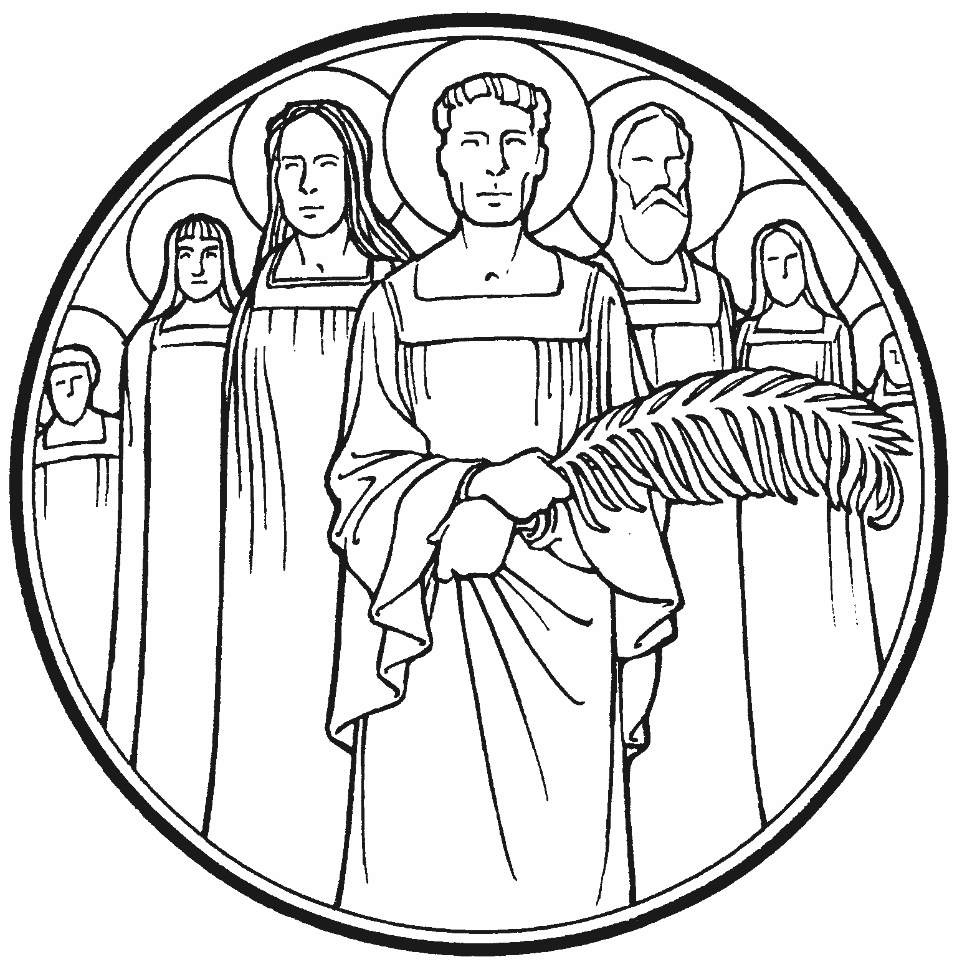 All Saints Sunday 

November 7, 2021Zion Lutheran Church
 Kearney, NebraskaWelcome to Zion!
All worshippers please fill out an attendance card in the pew rack and let us know how we might be of service to you.  Holy Communion at ZionThe Lord’s Supper is celebrated at this congregation as Jesus instituted it. As he says, so our Lord gives into our mouths not only bread and wine but his very body and blood to eat and to drink for the forgiveness of sins and to strengthen our union with him and with one another. Our Lord invites to his table those who repent of all sin, trust his words “given and shed for you for the forgiveness of sins,” and set aside any refusal to forgive and love as he forgives and loves us, that they may show forth his death until he comes. All communicants need to register in the narthex prior to the service.The Lord’s Supper can harm those who receive it unworthily.  Holy Communion is also a confession of the faith which is confessed at this altar. Therefore, any who are not yet instructed, in doubt, or who hold a confession differing from that of this congregation and The Lutheran Church—Missouri Synod, are asked not to commune until they are able to speak with our pastor first.  He is most happy to visit with you about the Christian faith and how to receive the Lord’s Supper for your good and for the good of others. Those not communing are invited to come to the altar, cross your arms in front of you, and bow your head to receive a pastoral blessing.Saints Are Blessed in the Eternal Presence of Christ“A great multitude … from every nation, from all tribes and peoples and languages,” cry out, “Salvation belongs to our God who sits on the throne” (Rev. 7:9–17). Faith-filled saints from every place and time, with unified voices, eternally magnify the Lamb of God. As His beloved children, we, too, “shall see him as he is” (1 John 3:1–3). Joined with the throng of angels and myriad saints, we shall “serve him day and night in his temple” (Rev. 7:9–17). In our earthly tension vacillating between saint and sinner, faith and doubt, sacred and profane, we earnestly seek Jesus to calm our fears, comfort our spirits and forgive our sins. The Holy Spirit through faith in Christ propels us forward, fortifying us in Word and Sacrament, to our eternal home. In the midst of our constant struggle as believers, we need to be blessed. And so we are. The poor in spirit, the meek, the hungry, the thirsty, the merciful, the pure and the persecuted are all blessed, and we will most certainly inherit the kingdom of heaven (Matt. 5:1–12).671 Sing with All the Saints in Glory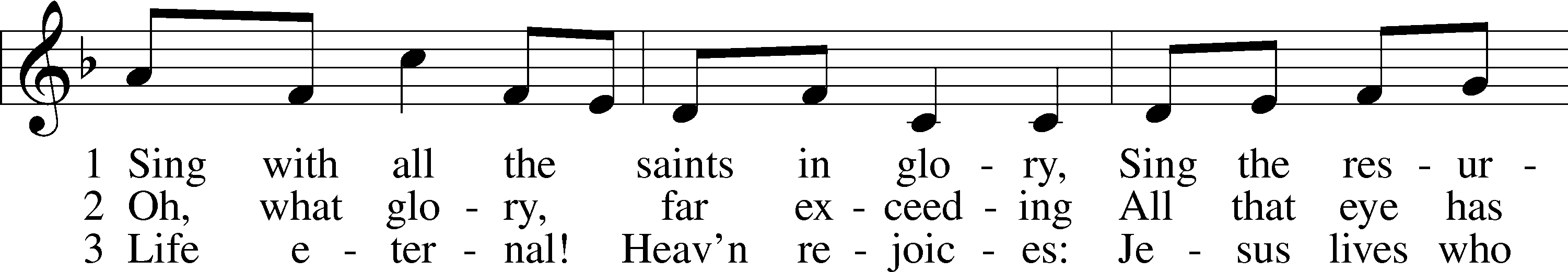 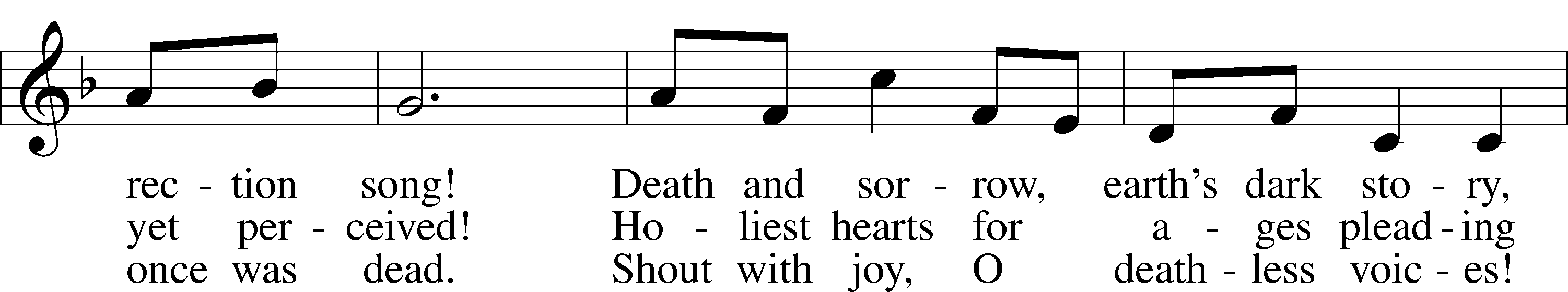 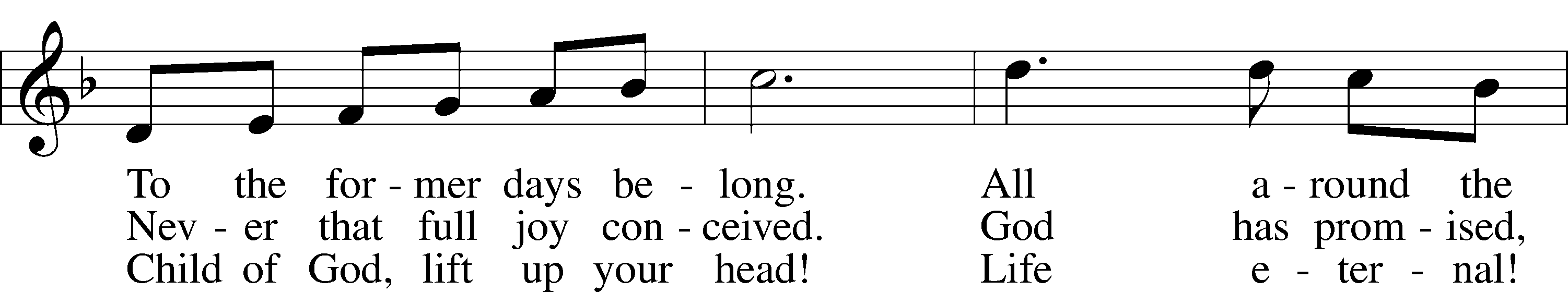 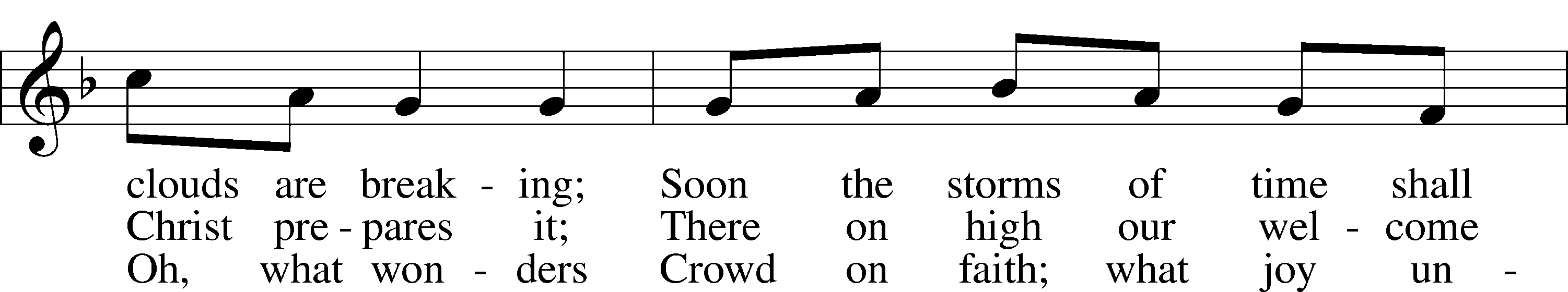 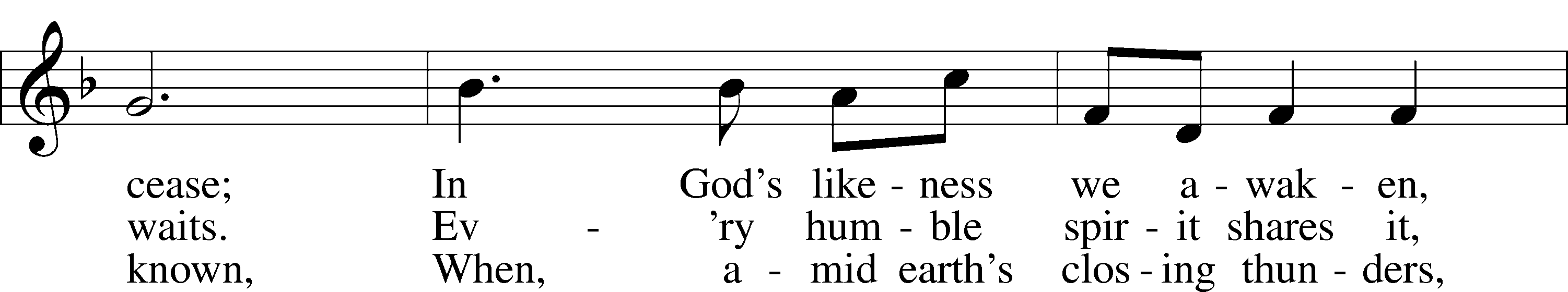 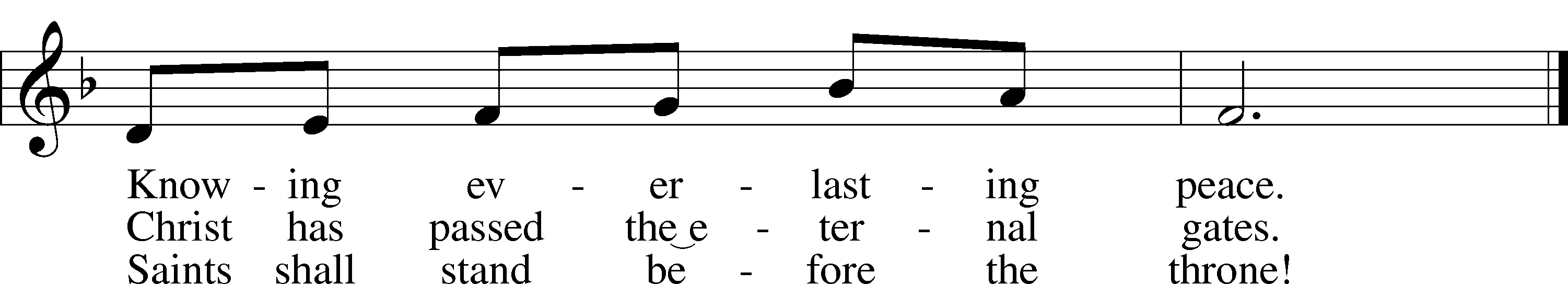 Text: Public domainTune: © 1995 Augsburg Fortress. Used by permission: LSB Hymn License no. 110003744Confession and AbsolutionStand. The sign of the cross may be made by all in remembrance of their Baptism.P	In the name of the Father and of the T Son and of the Holy Spirit.C	Amen.P	Beloved in the Lord! Let us draw near with a true heart and confess our sins unto God our Father, beseeching Him in the name of our Lord Jesus Christ to grant us forgiveness.P	Our help is in the name of the Lord,C	who made heaven and earth.P	I said, I will confess my transgressions unto the Lord,C	and You forgave the iniquity of my sin.Silence for reflection on God’s Word and for self-examination.P	O almighty God, merciful Father,C	I, a poor, miserable sinner, confess unto You all my sins and iniquities with which I have ever offended You and justly deserved Your temporal and eternal punishment. But I am heartily sorry for them and sincerely repent of them, and I pray You of Your boundless mercy and for the sake of the holy, innocent, bitter sufferings and death of Your beloved Son, Jesus Christ, to be gracious and merciful to me, a poor, sinful being.P	Upon this your confession, I, by virtue of my office, as a called and ordained servant of the Word, announce the grace of God unto all of you, and in the stead and by the command of my Lord Jesus Christ I forgive you all your sins in the name of the Father and of the T Son and of the Holy Spirit.C	Amen.Service of the WordIntroit	Psalm 31:1, 3, 5; antiphon: Revelation 7:14bThese are the ones coming out of the great tribu-| lation.*	They have washed their robes and made them white in the blood | of the  Lamb.In you, O Lord, do I take refuge; let me never be | put to shame;*
	in your righteousness de-| liver me.
For you are my rock and my | fortress;*
	and for your name’s sake you lead me and | guide me.
Into your hand I commit my | spirit;*
	you have redeemed me, O Lord, | faithful God.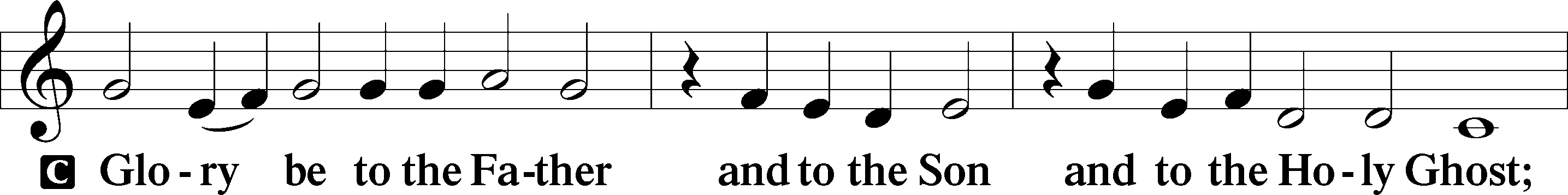 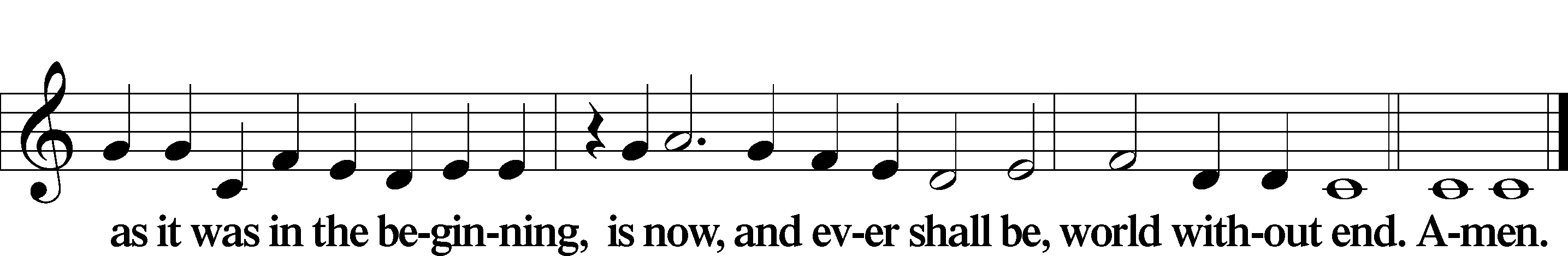 Kyrie	LSB 186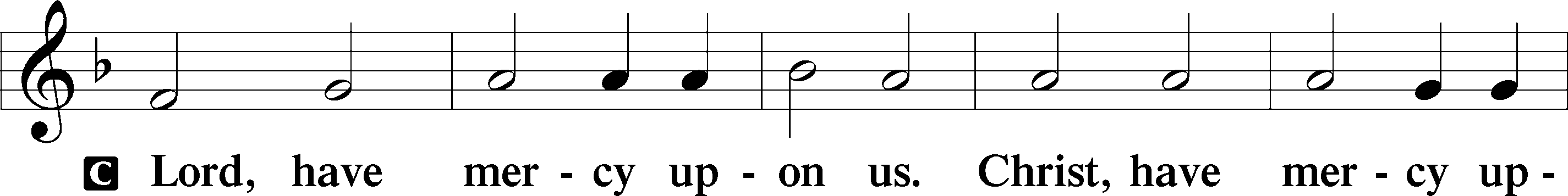 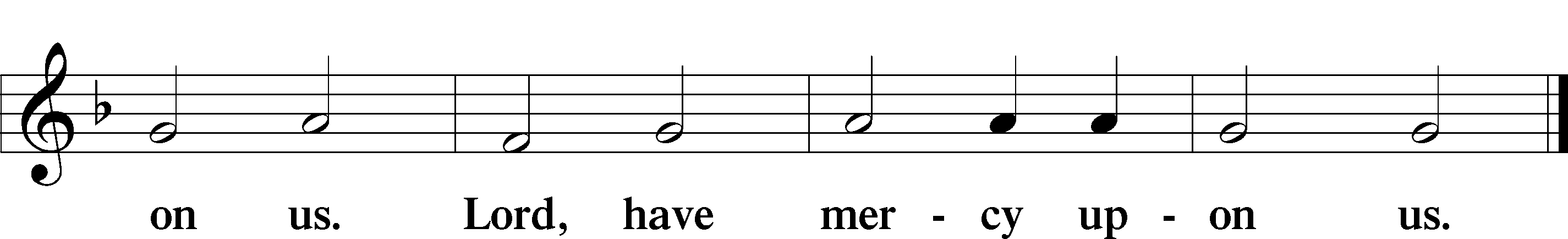 Gloria in Excelsis	LSB 187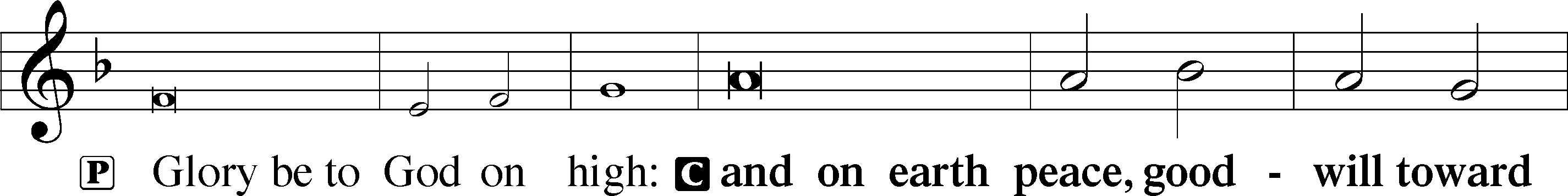 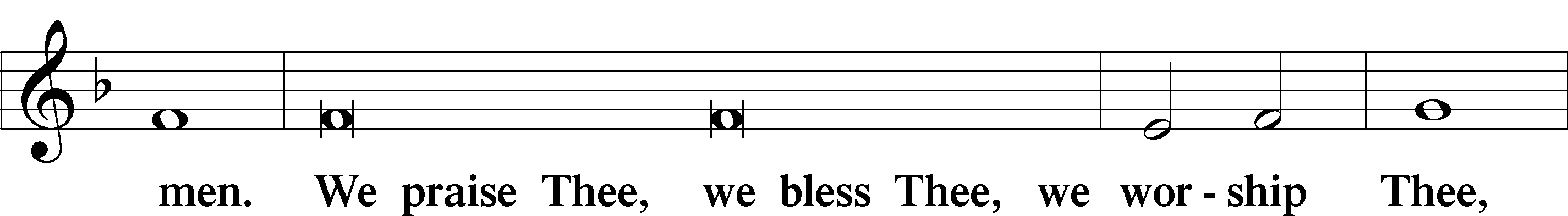 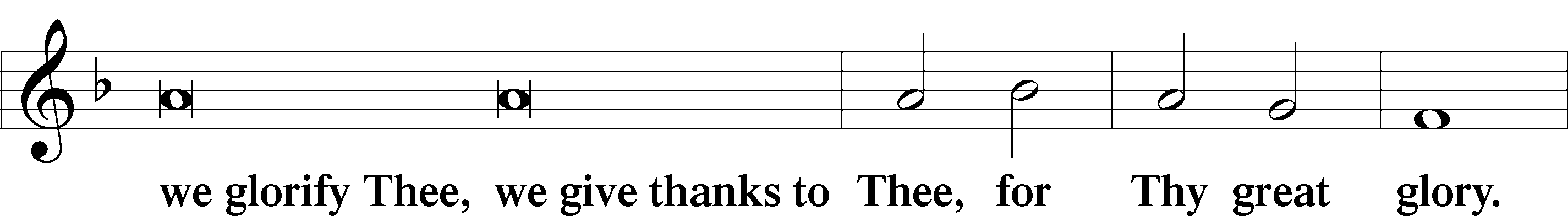 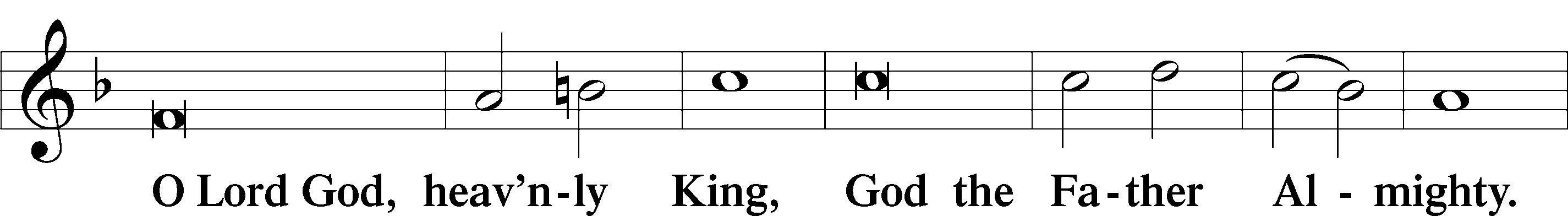 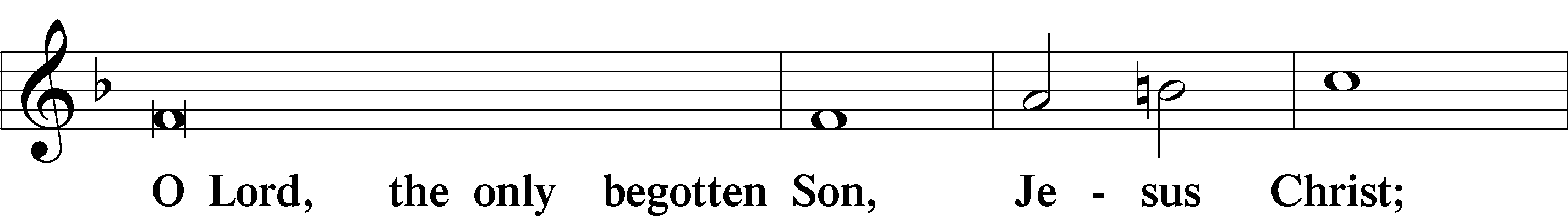 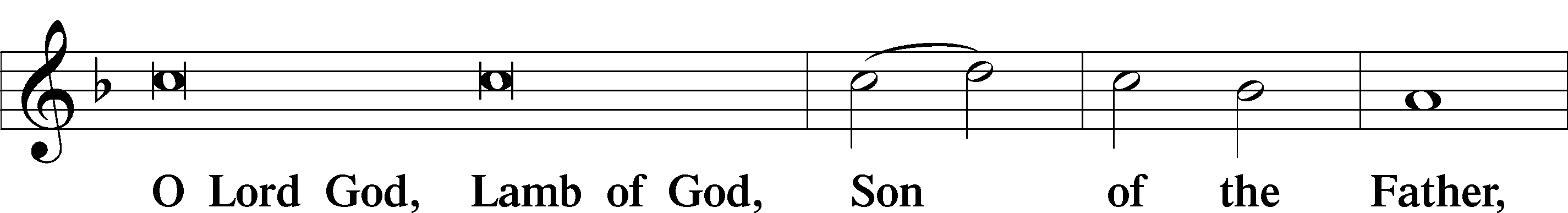 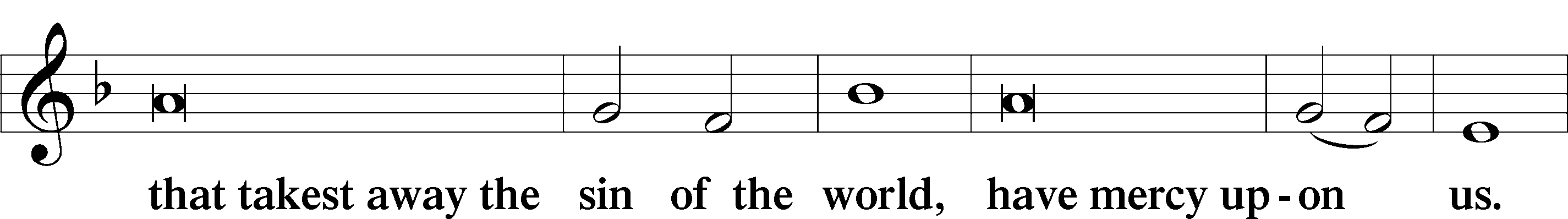 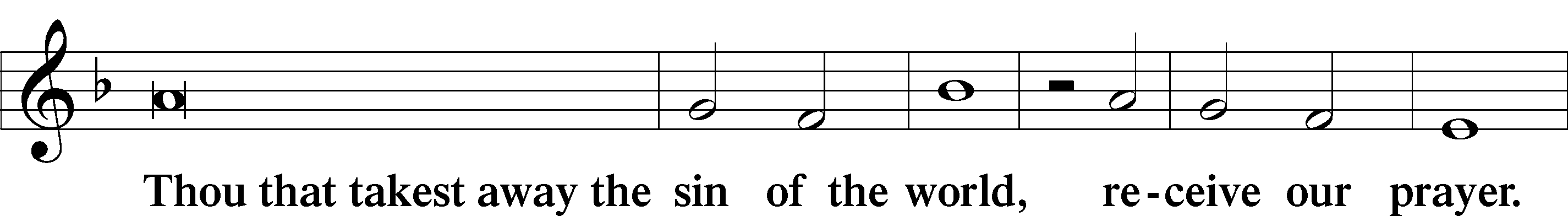 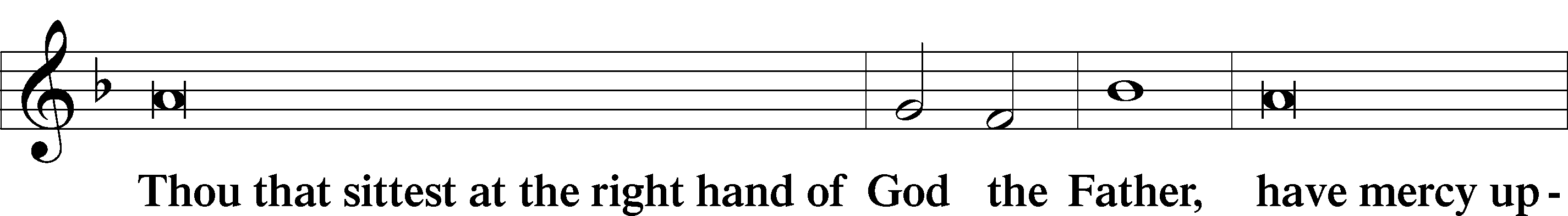 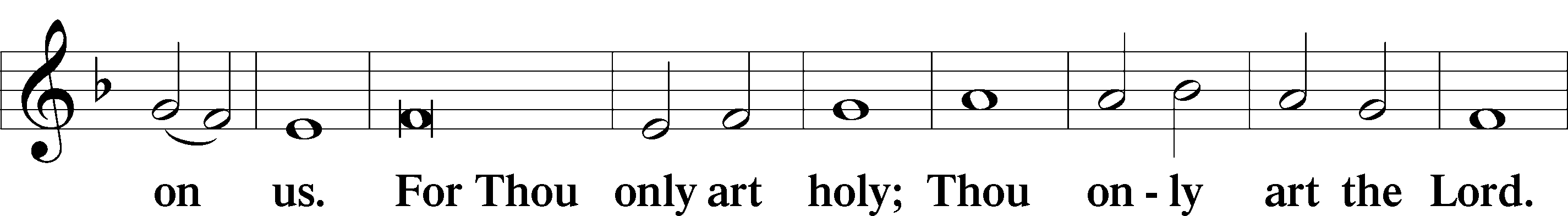 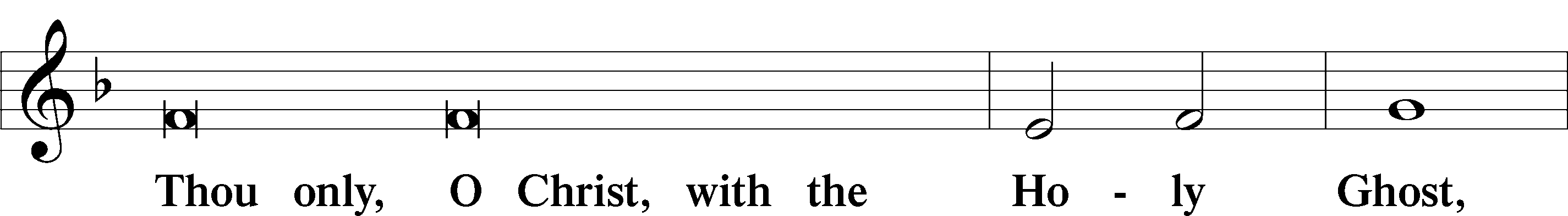 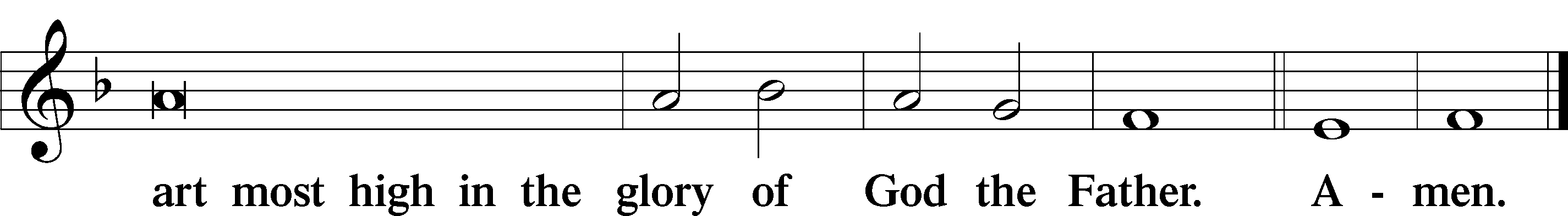 Salutation and Collect of the DayP	The Lord be with you.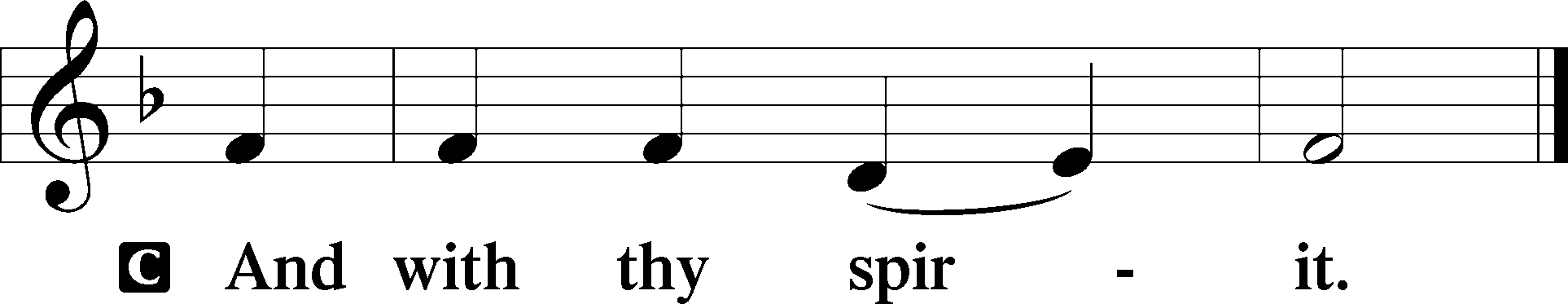 P	Let us pray.Almighty and everlasting God, You knit together Your faithful people of all times and places into one holy communion, the mystical body of Your Son, Jesus Christ. Grant us so to follow Your blessed saints in all virtuous and godly living that, together with them, we may come to the unspeakable joys You have prepared for those who love You; through Jesus Christ, our Lord, who lives and reigns with You and the Holy Spirit, one God, now and forever.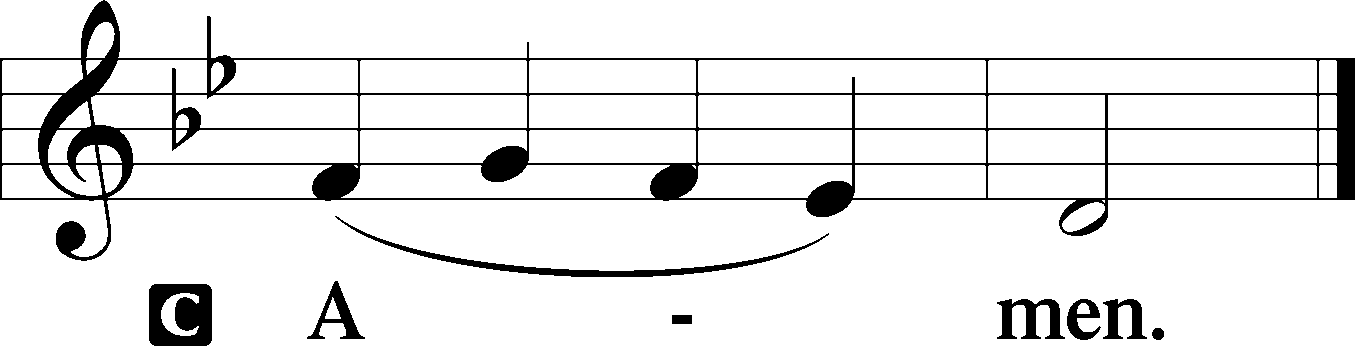 SitFirst Reading	Revelation 7:9–17	9After this I looked, and behold, a great multitude that no one could number, from every nation, from all tribes and peoples and languages, standing before the throne and before the Lamb, clothed in white robes, with palm branches in their hands, 10and crying out with a loud voice, “Salvation belongs to our God who sits on the throne, and to the Lamb!” 11And all the angels were standing around the throne and around the elders and the four living creatures, and they fell on their faces before the throne and worshiped God, 12saying, “Amen! Blessing and glory and wisdom and thanksgiving and honor and power and might be to our God forever and ever! Amen.”	13Then one of the elders addressed me, saying, “Who are these, clothed in white robes, and from where have they come?” 14I said to him, “Sir, you know.” And he said to me, “These are the ones coming out of the great tribulation. They have washed their robes and made them white in the blood of the Lamb.15“Therefore they are before the throne of God,
	and serve him day and night in his temple;
	and he who sits on the throne will shelter them with his presence.
16They shall hunger no more, neither thirst anymore;
	the sun shall not strike them,
	nor any scorching heat.
17For the Lamb in the midst of the throne will be their shepherd,
	and he will guide them to springs of living water,
	and God will wipe away every tear from their eyes.”P	This is the Word of the Lord.					C	Thanks be to God.Gradual	Revelation 7:14b; Psalm 84:5These are the ones coming out of the great tribu- | lation.*
	They have washed their robes and made them white in the blood | of the Lamb.
Blessèd are those whose strength is | in you,*
	in whose heart are the highways to | Zion.Epistle	1 John 3:1–3	1See what kind of love the Father has given to us, that we should be called children of God; and so we are. The reason why the world does not know us is that it did not know him. 2Beloved, we are God’s children now, and what we will be has not yet appeared; but we know that when he appears we shall be like him, because we shall see him as he is. 3And everyone who thus hopes in him purifies himself as he is pure.P	This is the Word of the Lord.					C	Thanks be to God.Please stand for the Gospel processional and in reverence to Christ.Verse of the Day (congregation echo alleluias)	Hebrews 12:1a, 2aAlleluia. Since we are surrounded by so great a cloud of |witnesses,* let us [look] to Jesus, the founder and perfecter of our | faith. Alleluia.Holy Gospel	Matthew 5:1–12P	The Holy Gospel according to St. Matthew, the fifth chapter.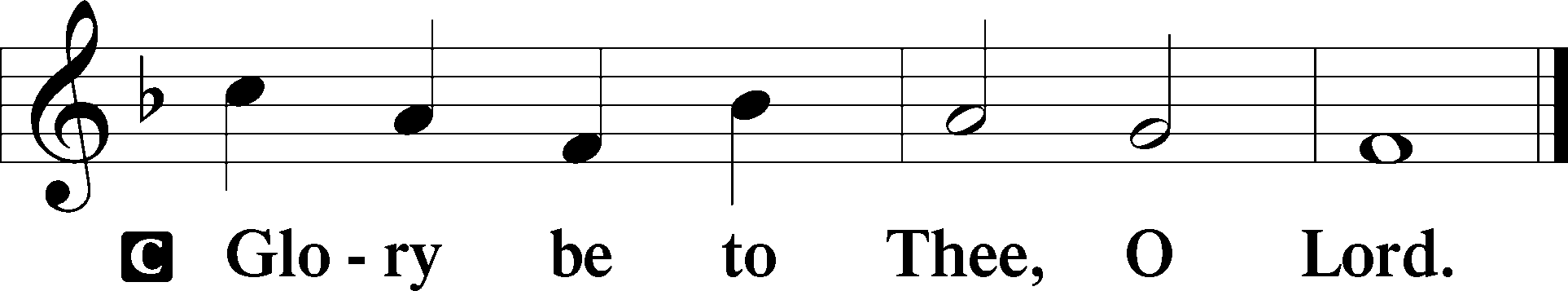 	1Seeing the crowds, [Jesus] went up on the mountain, and when he sat down, his disciples came to him.	2And he opened his mouth and taught them, saying:	3“Blessed are the poor in spirit, for theirs is the kingdom of heaven.	4“Blessed are those who mourn, for they shall be comforted.	5“Blessed are the meek, for they shall inherit the earth.	6“Blessed are those who hunger and thirst for righteousness, for they shall be satisfied.	7“Blessed are the merciful, for they shall receive mercy.	8“Blessed are the pure in heart, for they shall see God.	9“Blessed are the peacemakers, for they shall be called sons of God.	10“Blessed are those who are persecuted for righteousness’ sake, for theirs is the kingdom of heaven.	11“Blessed are you when others revile you and persecute you and utter all kinds of evil against you falsely on my account. 12Rejoice and be glad, for your reward is great in heaven, for so they persecuted the prophets who were before you.”P	This is the Gospel of the Lord.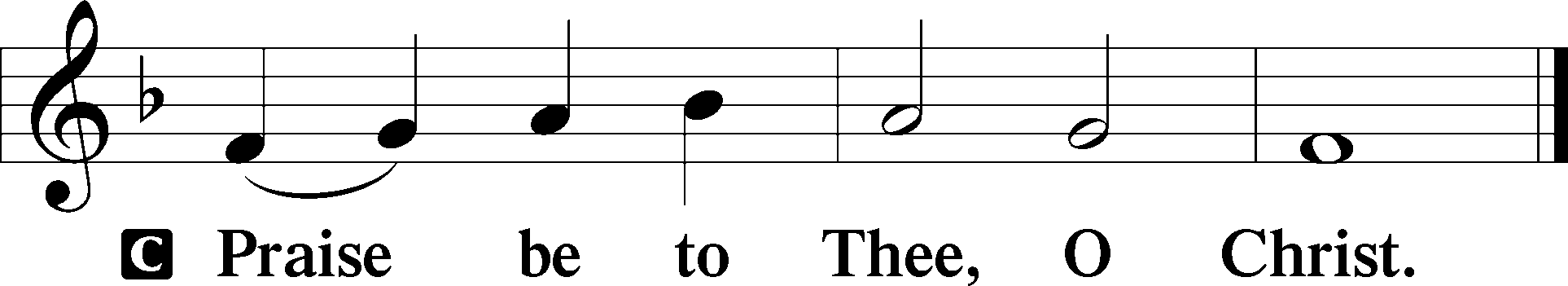 Nicene CreedC	I believe in one God,   the Father Almighty,   maker of heaven and earth   and of all things visible and invisible.And in one Lord Jesus Christ,   the only-begotten Son of God,   begotten of His Father before all worlds,   God of God, Light of Light,   very God of very God,   begotten, not made,   being of one substance with the Father,   by whom all things were made;   who for us men and for our salvation came down from heaven   and was incarnate by the Holy Spirit of the virgin Mary   and was made man;   and was crucified also for us under Pontius Pilate.   He suffered and was buried.   And the third day He rose again according to the Scriptures     and ascended into heaven     and sits at the right hand of the Father.   And He will come again with glory to judge both the living and the dead,     whose kingdom will have no end.And I believe in the Holy Spirit,   the Lord and giver of life,   who proceeds from the Father and the Son,   who with the Father and the Son together is worshiped and glorified,   who spoke by the prophets.   And I believe in one holy Christian and apostolic Church,   I acknowledge one Baptism for the remission of sins,   and I look for the resurrection of the dead   and the life T of the world to come. Amen.When the crucifer returns the processional cross to its stand, please be seated.677 For All the Saints (1-2=All, 3=M, 4=W, 5=M, 6=W, 7-8=All)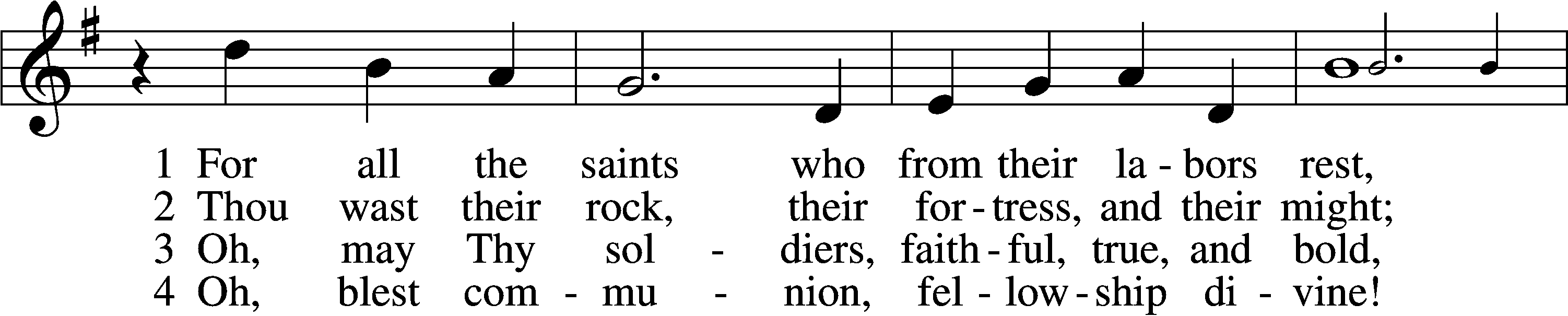 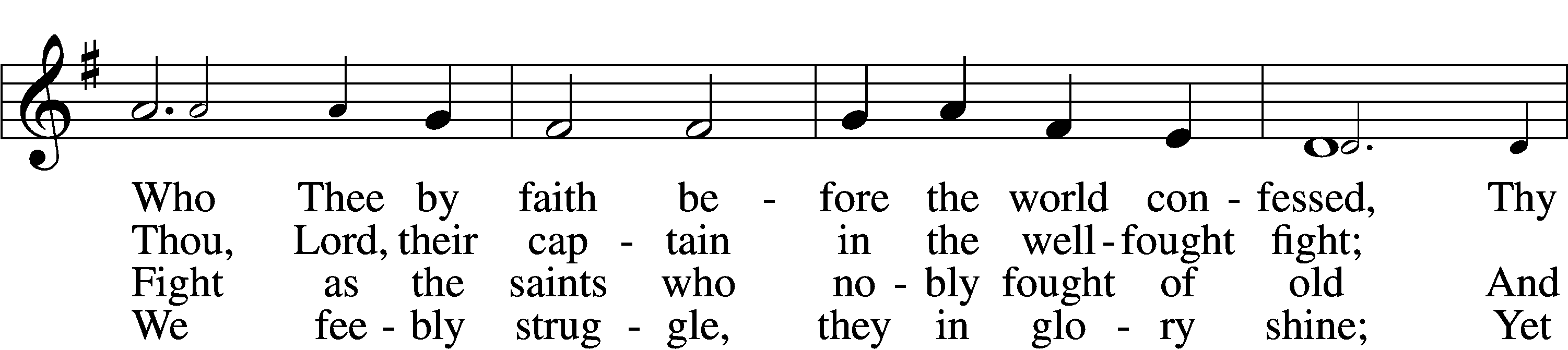 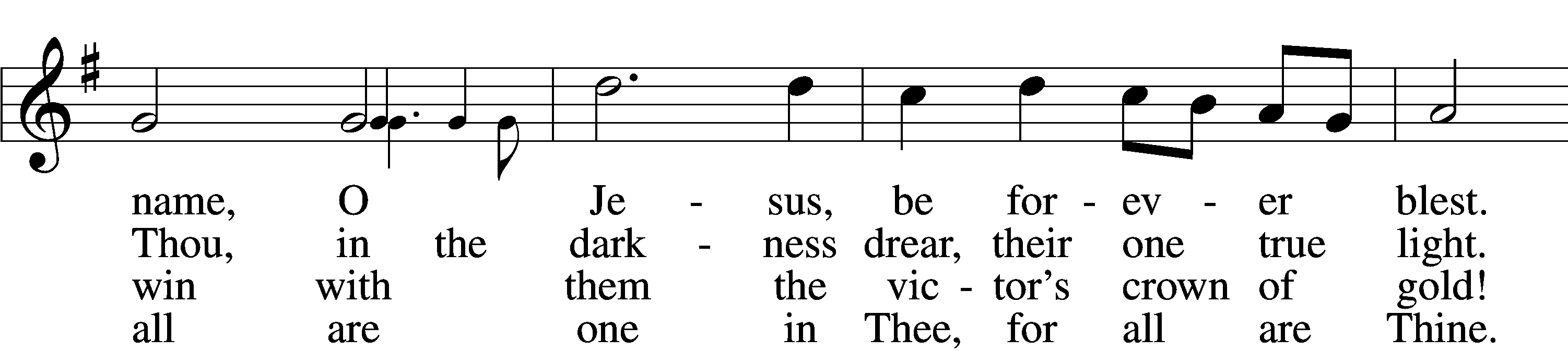 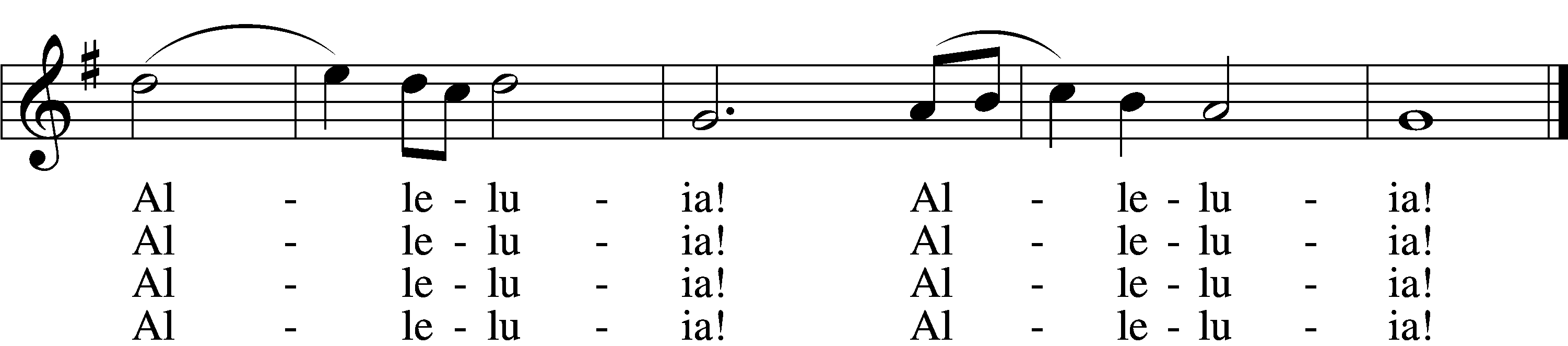 5	And when the fight is fierce, the warfare long,
Steals on the ear the distant triumph song,
And hearts are brave again, and arms are strong.
    Alleluia! Alleluia!6	The golden evening brightens in the west;
Soon, soon to faithful warriors cometh rest;
Sweet is the calm of paradise the blest.
    Alleluia! Alleluia!7	But, lo, there breaks a yet more glorious day:
The saints triumphant rise in bright array;
The King of Glory passes on His way.
    Alleluia! Alleluia!D   8	From earth’s wide bounds, from ocean’s farthest coast,
Through gates of pearl streams in the countless host,
Singing to Father, Son, and Holy Ghost:
    Alleluia! Alleluia!								Tune and text: Public domainSermonStandOffertory	LSB 192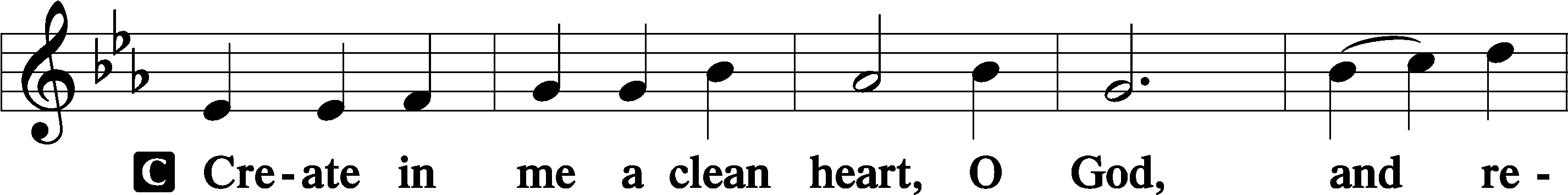 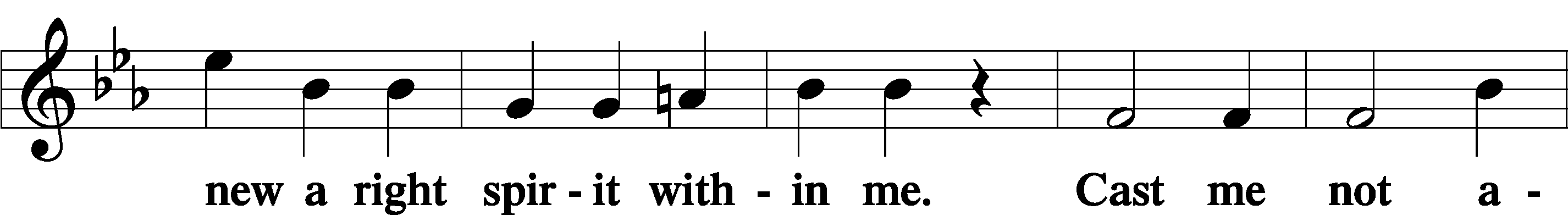 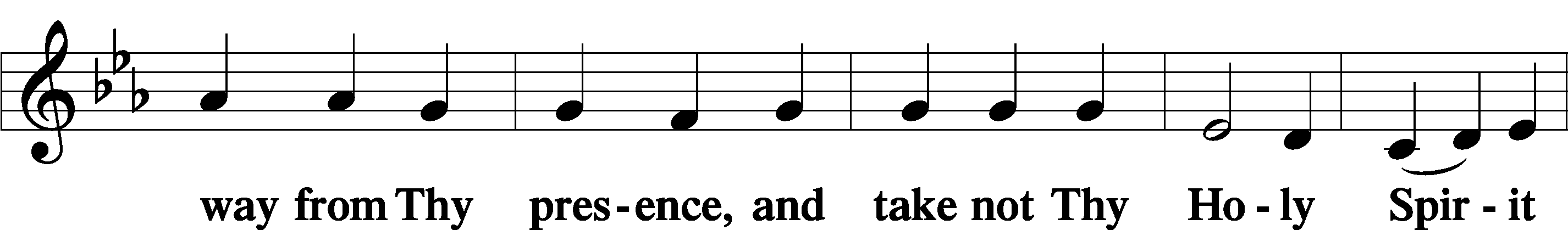 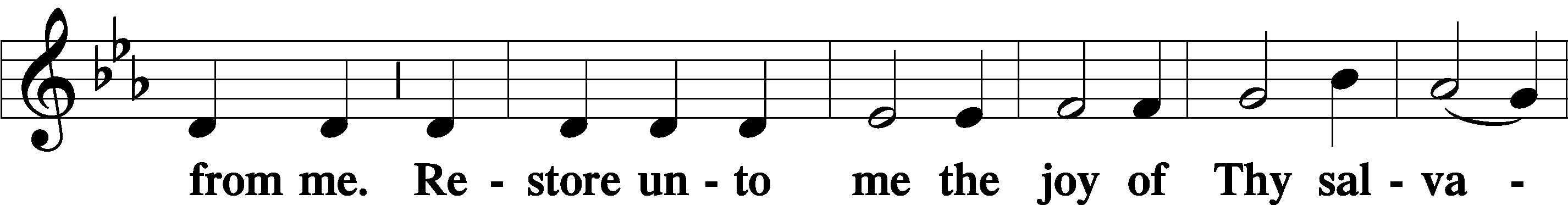 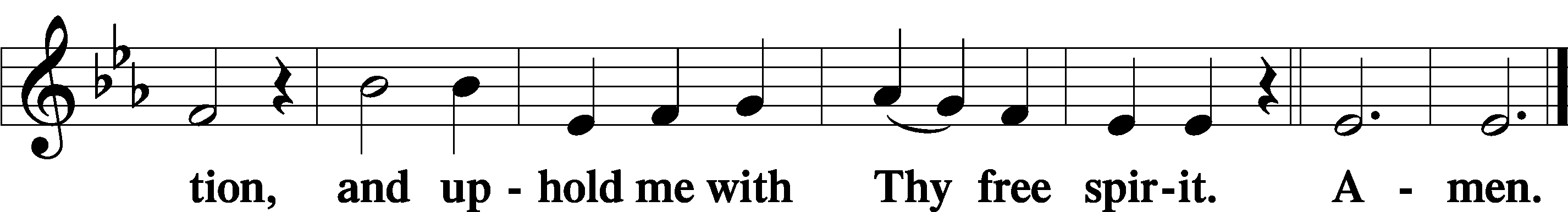 +  Remembrance of the Faithful Departed +All Saints’ Day 2021P:	The Apostle John wrote: “I heard a voice from heaven saying, ‘Write this: Blessed are the dead who die in the Lord henceforth.’”C:	“Blessed indeed,” says the Spirit, “that they may rest from their labors.”P:	We remember with thanksgiving those who have gone before us in the faith, for they were created by God to offer Him praise and thanksgiving forever.  C:	He gave them new life through His Son in Holy Baptism.P:	He fed them in the company of His saints at Holy Communion.C:	And in His mercy He has taken them to His side that they may joyfully serve Him forever.P:	In joyful expectation of the resurrection to life, we remember before You, O Lord, all our departed kin and friends who have preceded us in the faith, 	…and all who are in our hearts and minds this day. C:	We give thanks for the faith You gave them and we cling to Your promise of salvation.P:	O Lord, remember Your church throughout the world; help us grow in love for You and each other.  As You have received our brothers and sisters who rest in You to the day of the resurrection, bring us at the last into the glory of your presence, that reunited with all Your saints we may praise you forever, through Your Son, Jesus Christ our Lord. C:	Amen.The Prayer of the ChurchAll Saints’ Day P:	O Holy God, You have made us Your holy people, uniting us with the communion of saints in heaven and on earth.  For Your holy church; for the congregations and pastors that faithfully teach your Word and administer your sacraments according to your command.C:	With the glorious company of apostles we praise You.P:	For all good and faithful gifts from your creation; C:	With the noble fellowship of prophets we praise You.P: 	For those slandered and persecuted for confessing Your holy name; for those endangered and dying for speaking Your Word.C:	With the white-robed army of martyrs we praise You.P:	For the good works you do through us in Your name;for the saints serving day and night before Your throne.C:	With the Church throughout the world we praise You.P:	As Your saints, we intercede for the whole world: all nations, all people, and all godly vocations. C:	Come, O Lord, and help Your people.P:	For our nation: give wisdom and godliness to those serving; for those in the military, especially ___.C:	Come, O Lord, and help Your people.P:	For our families, that you would enable us to reflect your abiding love by living holy lives for each other.	For all pregnant, especially ____, protect both mother and child.C:	Come, O Lord, and help Your people.P:	For all the sick, grant healing, especially to ____ and all whom we name in our hearts this day.C:	Come, O Lord, and help Your people.P:	With all Your saints, of heaven and earth, of today and ages past, we pray: C:	“Blessing and glory and wisdom and thanksgiving and honor and power and might be to our God forever and ever!  Amen."  [Rev. 7:12]After the prayer please be seated while the table is prepared for the Lord’s Supper and the offering is brought forward. Please make use of the prayers in the front of the hymnal or meditate on a communion hymn.StandService of the SacramentPreface	LSB 194P	The Lord be with you.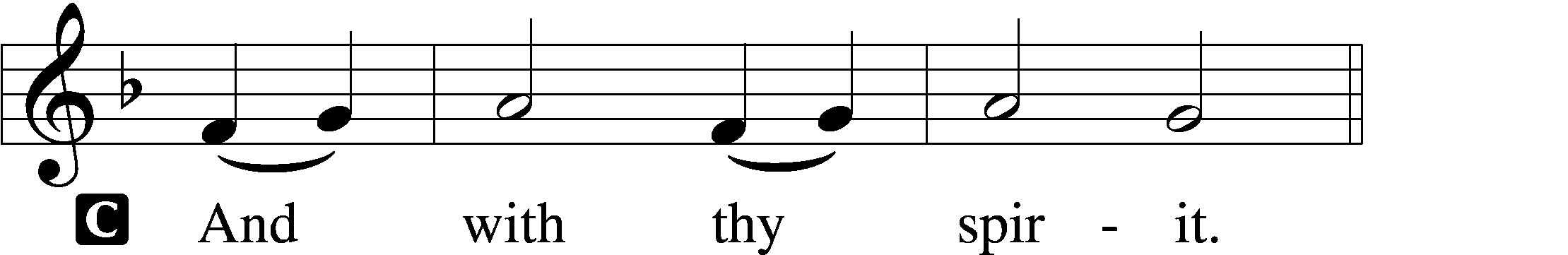 P	Lift up your hearts.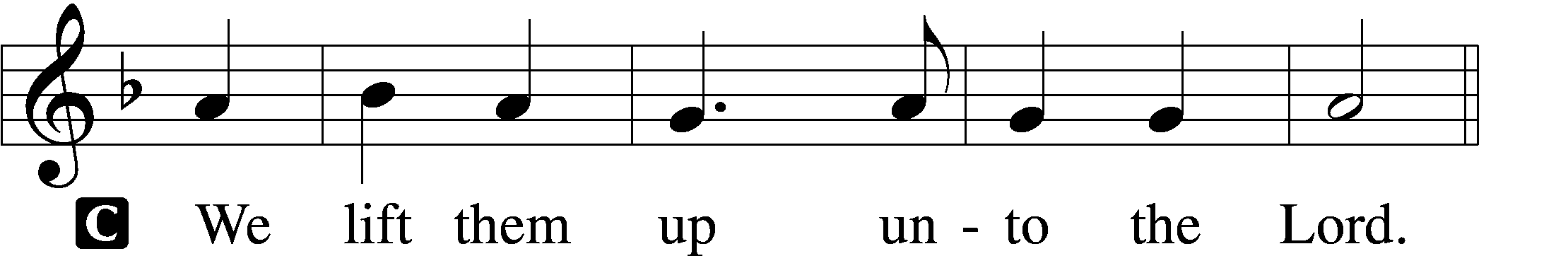 P	Let us give thanks unto the Lord, our God.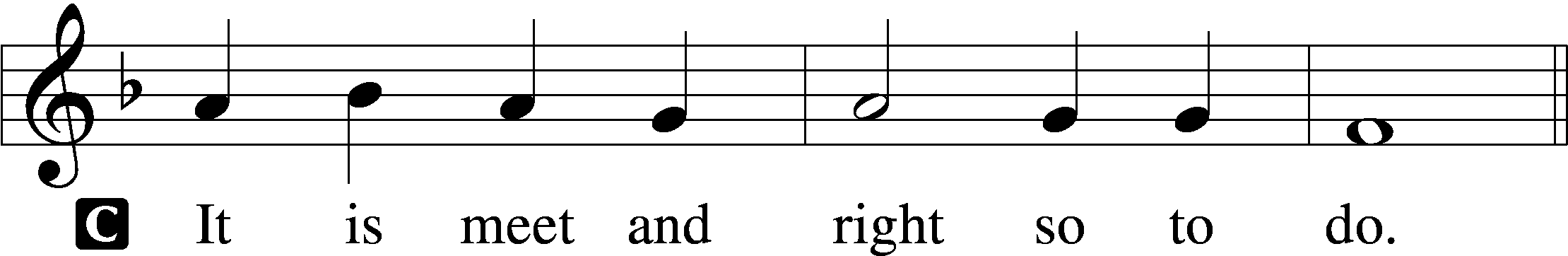 P	It is truly good, right, and salutary that we should at all times and in all places give thanks to You, holy Lord, almighty Father, everlasting God. In the communion of all Your saints gathered into the one body of Your Son, You have surrounded us with so great a cloud of witnesses that we, encouraged by their faith and strengthened by their fellowship, may run with perseverance the race that is set before us and, together with them, receive the crown of glory that does not fade away. Therefore with angels and archangels and with all the company of heaven we laud and magnify Your glorious name, evermore praising You and saying:Sanctus	LSB 195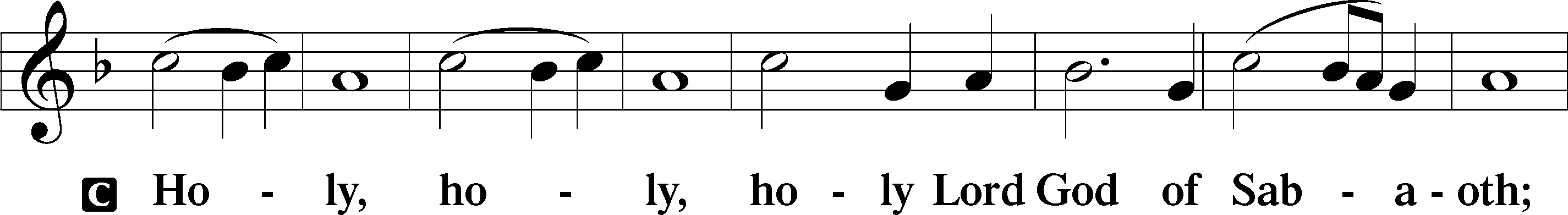 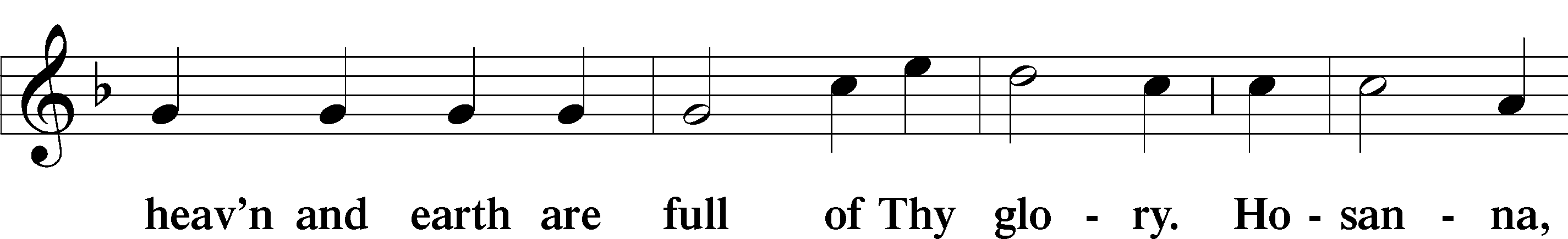 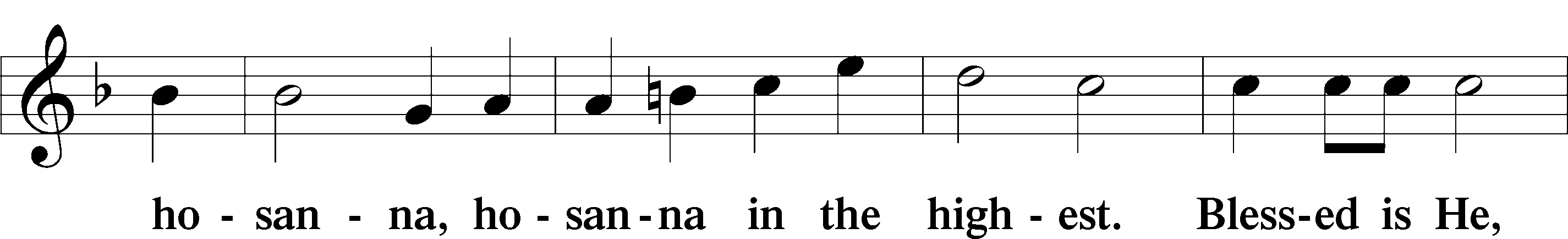 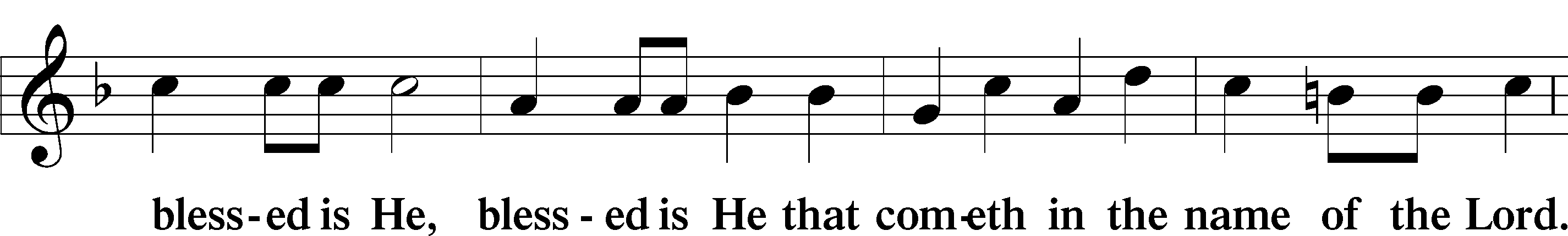 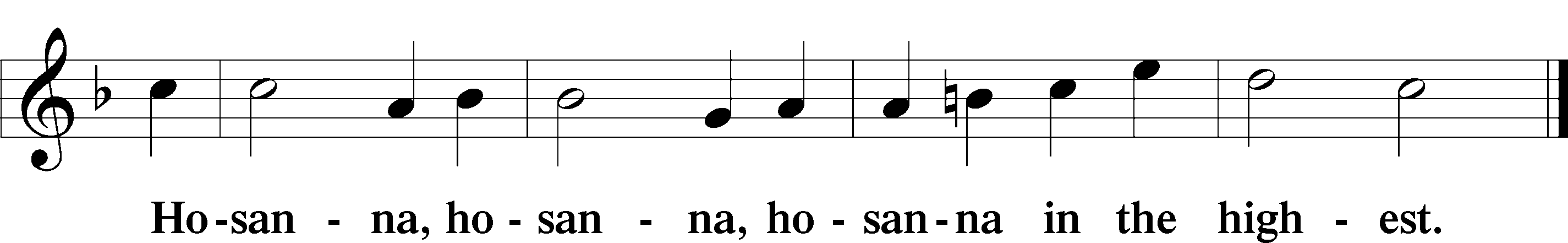 Lord’s Prayer	196P	Our Father who art in heaven,     hallowed be Thy name,     Thy kingdom come,     Thy will be done on earth as it is in heaven;     give us this day our daily bread;     and forgive us our trespasses as we forgive those who trespass against us;     and lead us not into temptation,     but deliver us from evil.	For Thine is the kingdom and the power and the glory forever and ever. Amen.The Words of Our Lord	LSB 197P	Our Lord Jesus Christ, on the night when He was betrayed, took bread, and when He had given thanks, He broke it and gave it to the disciples and said: “Take, eat; this is My T body, which is given for you. This do in remembrance of Me.”In the same way also He took the cup after supper, and when He had given thanks, He gave it to them, saying: “Drink of it, all of you; this cup is the new testament in My T blood, which is shed for you for the forgiveness of sins. This do, as often as you drink it, in remembrance of Me.”Agnus Dei	LSB 198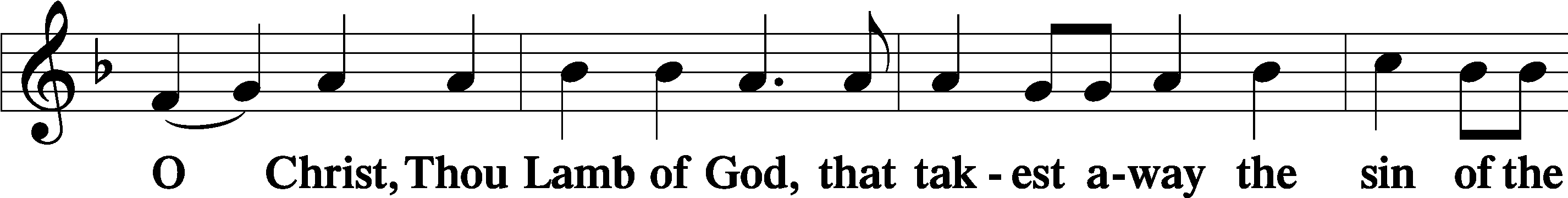 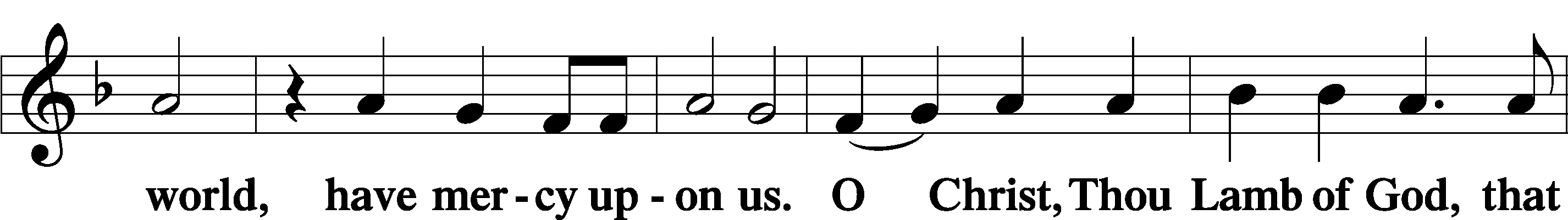 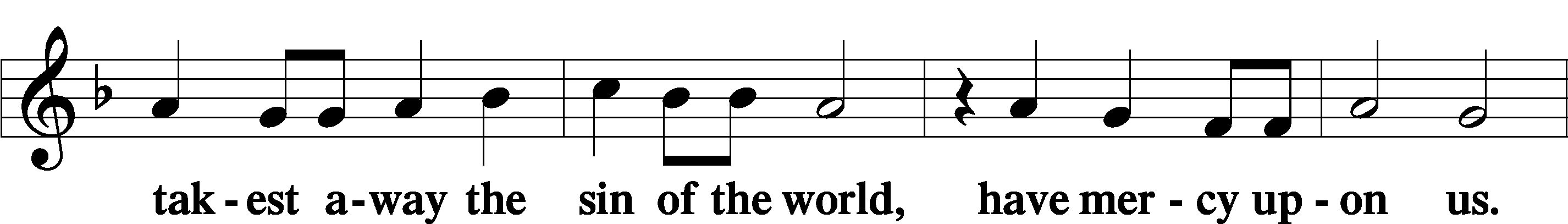 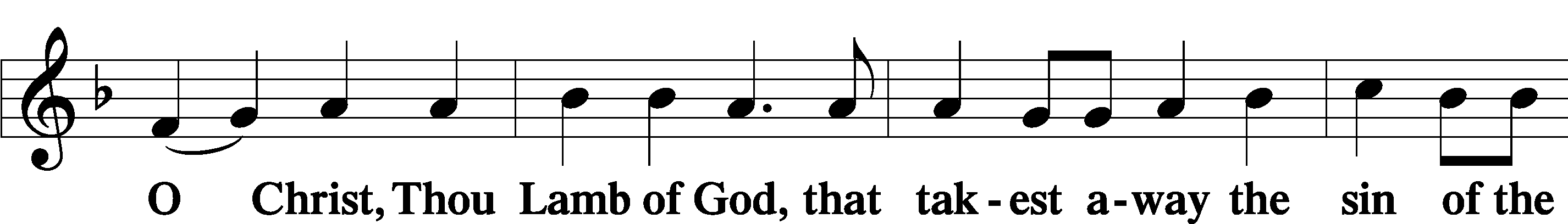 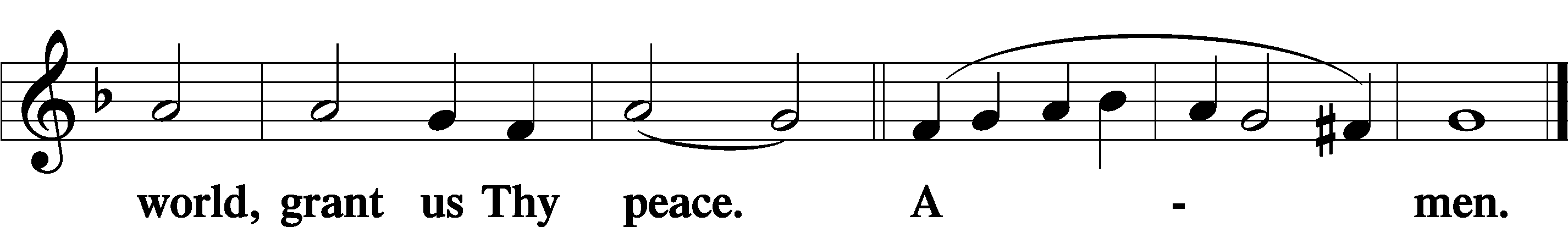 Sit670 Ye Watchers and Ye Holy Ones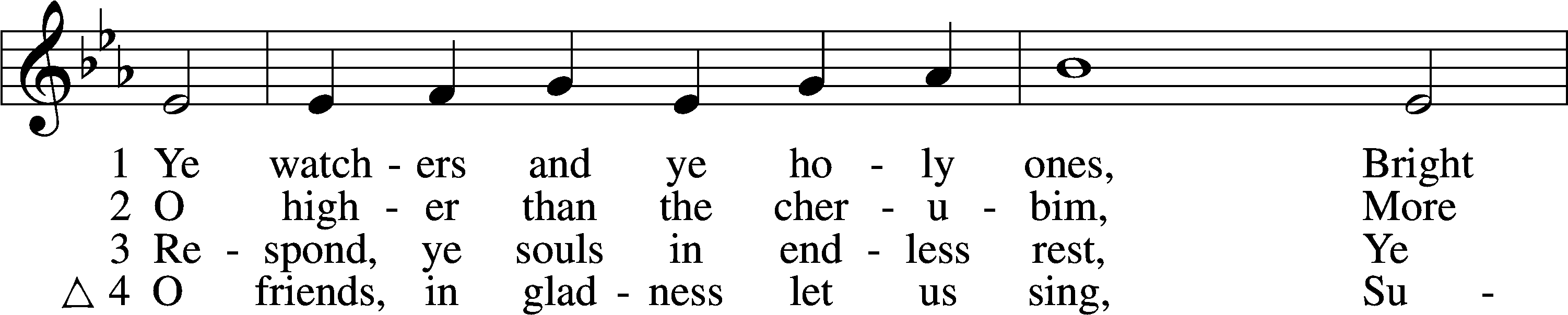 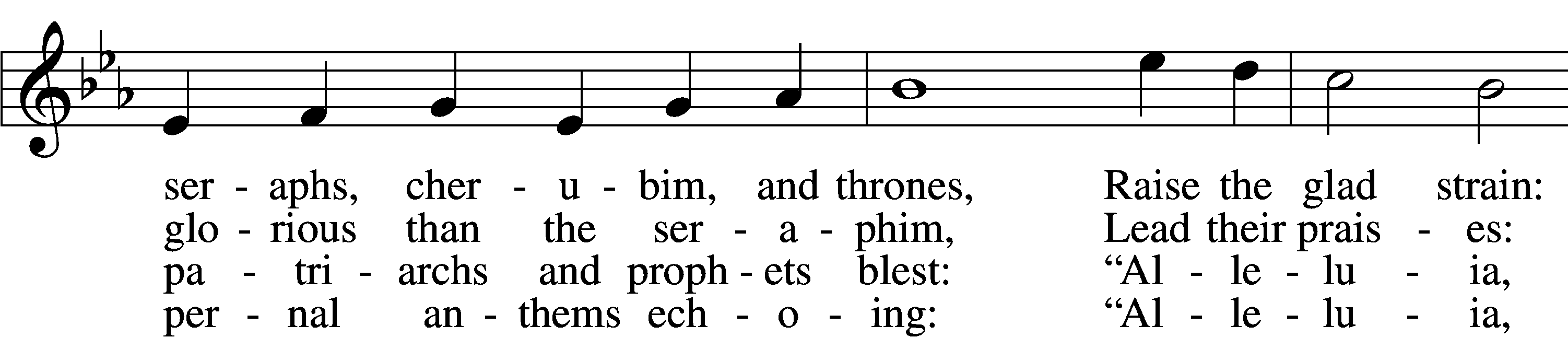 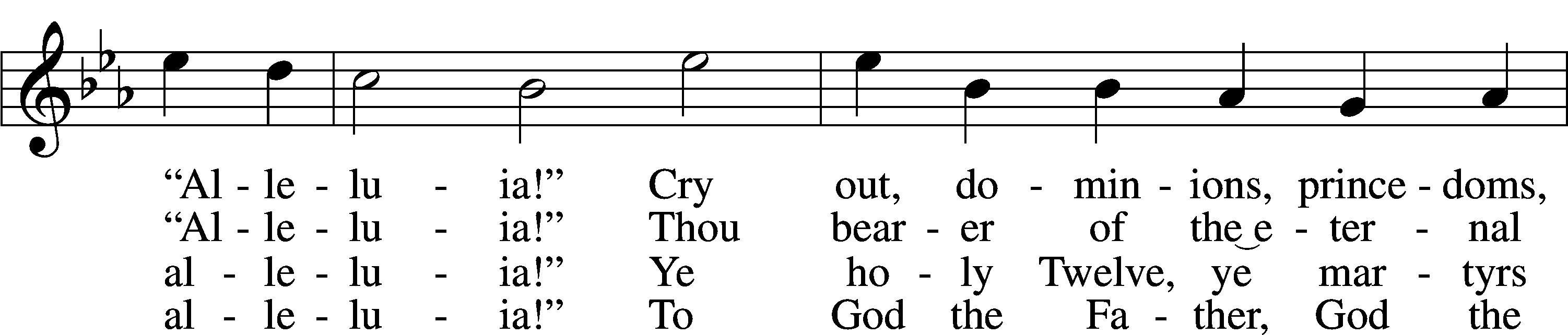 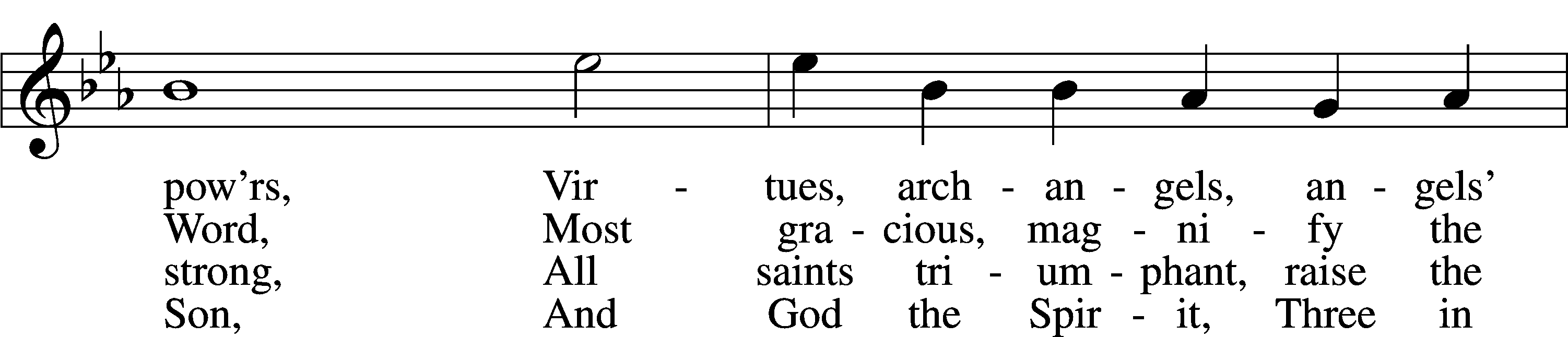 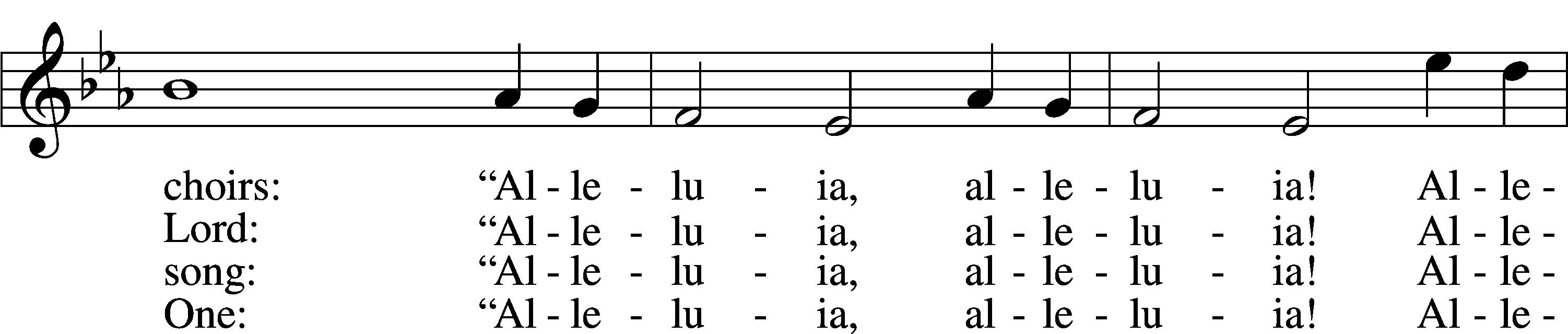 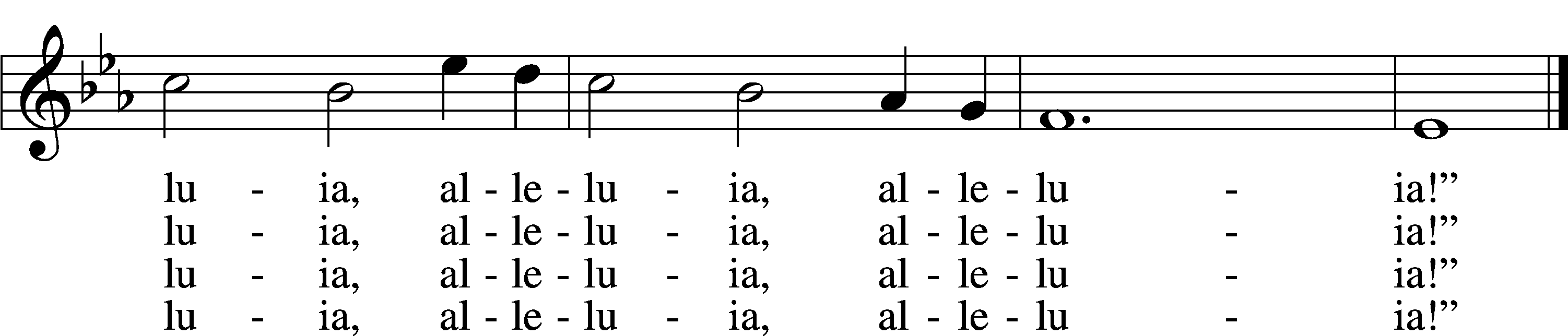 Tune and text: Public domain676 Behold a Host, Arrayed in White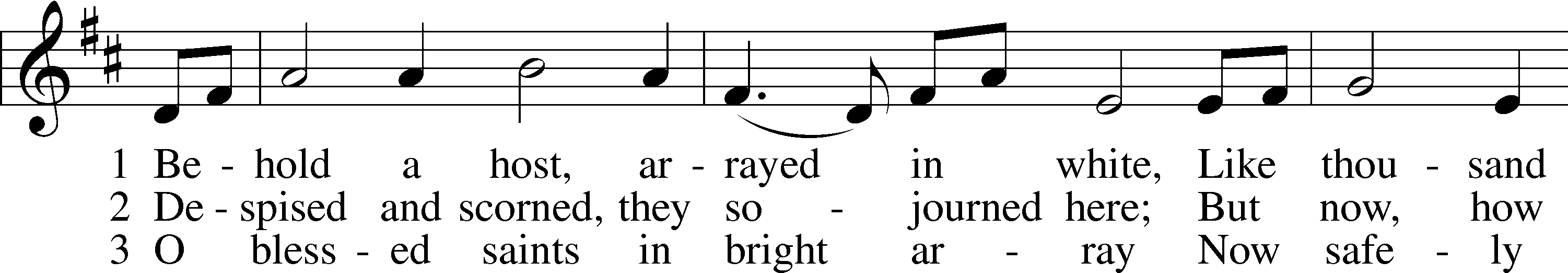 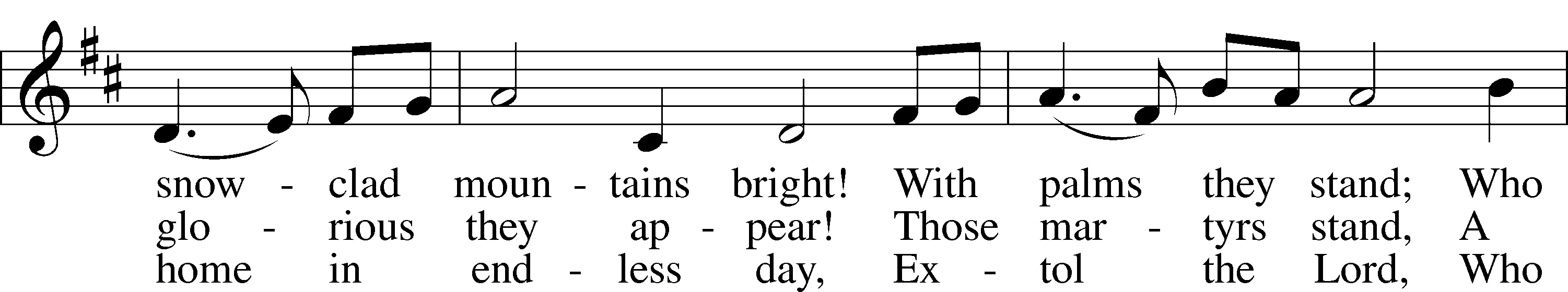 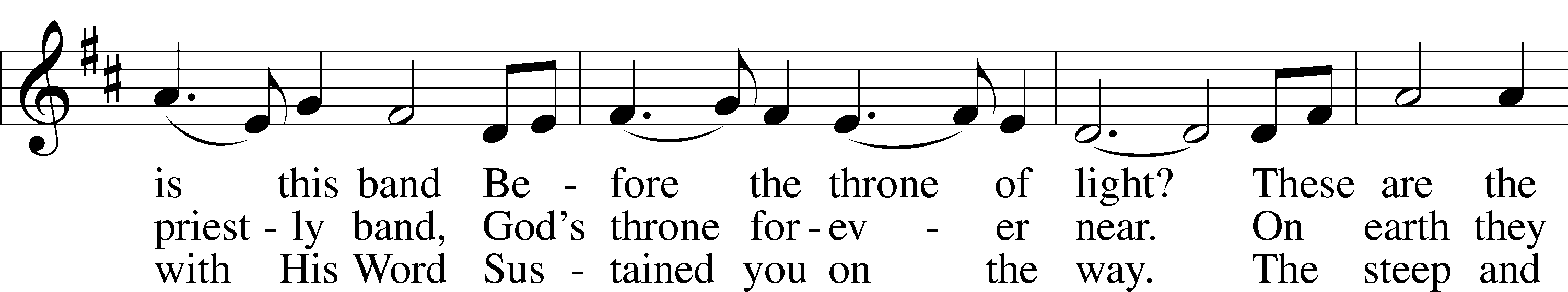 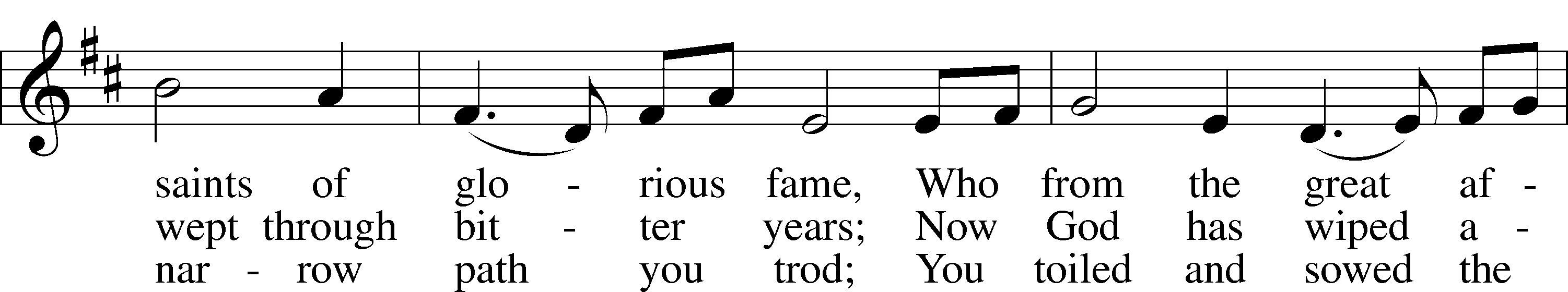 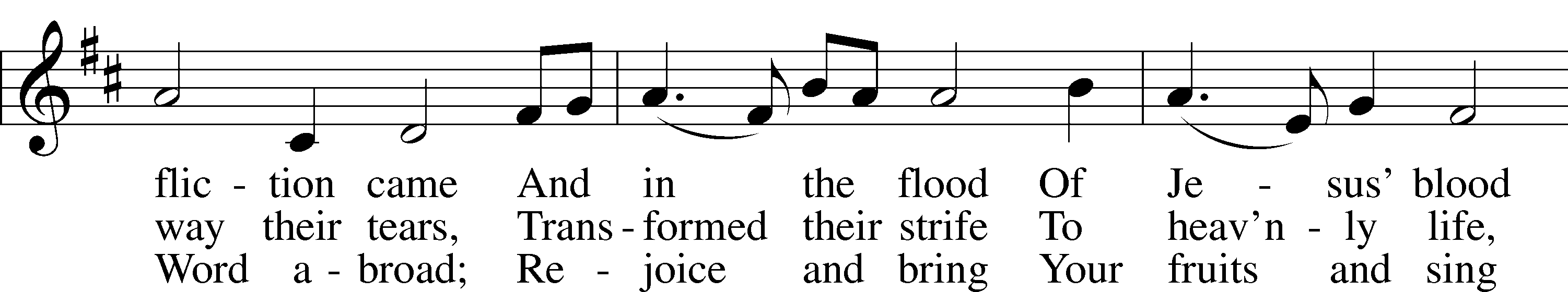 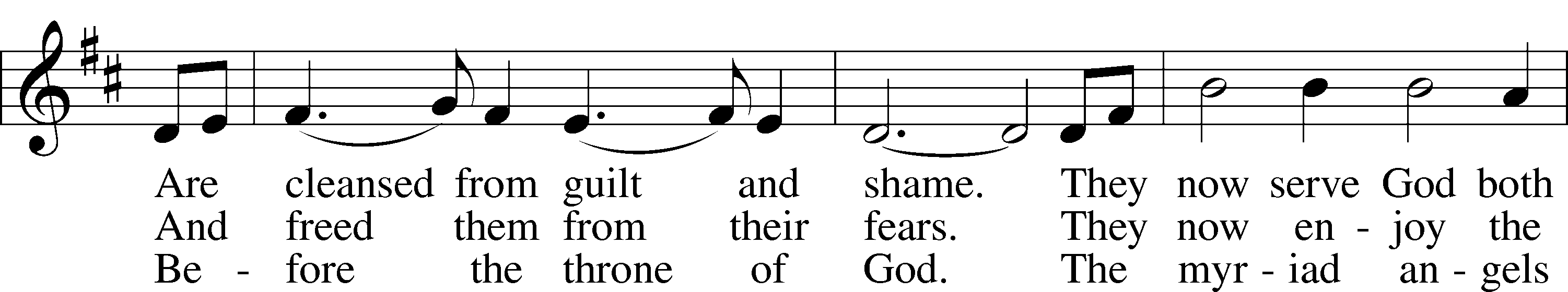 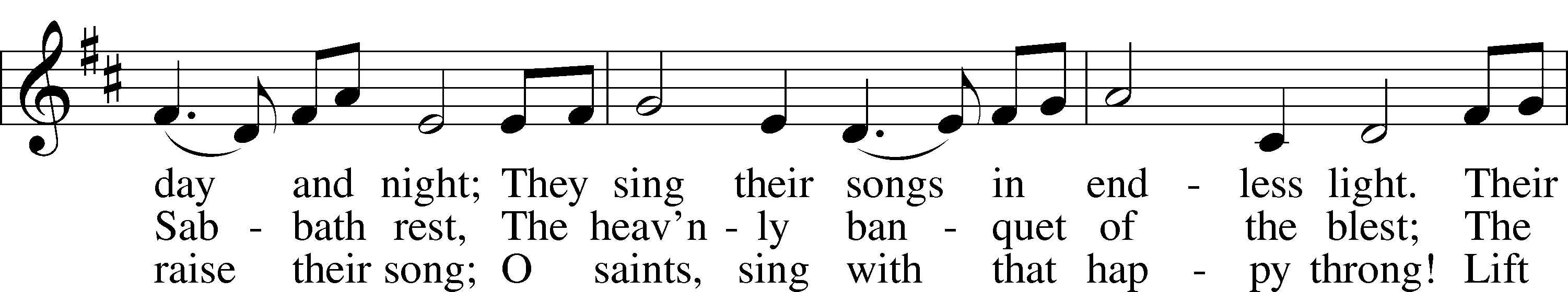 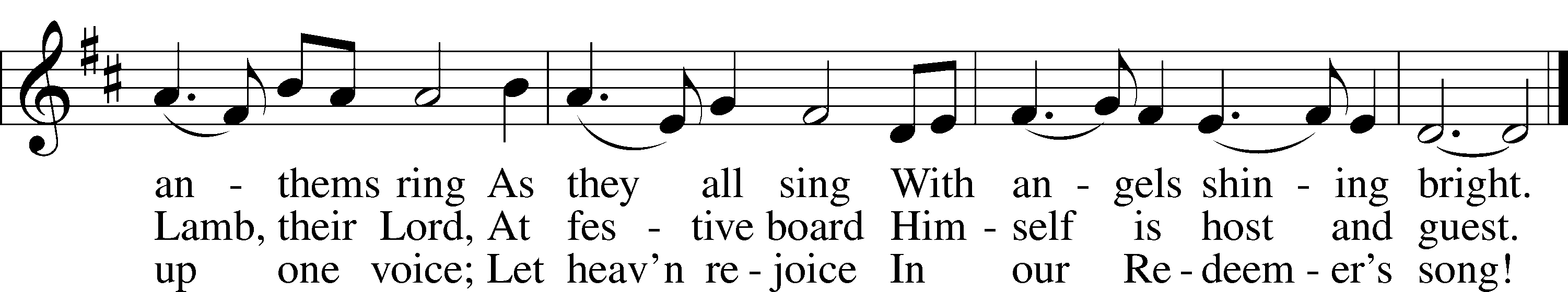 Tune and text: Public domain813 Rejoice, O Pilgrim Throng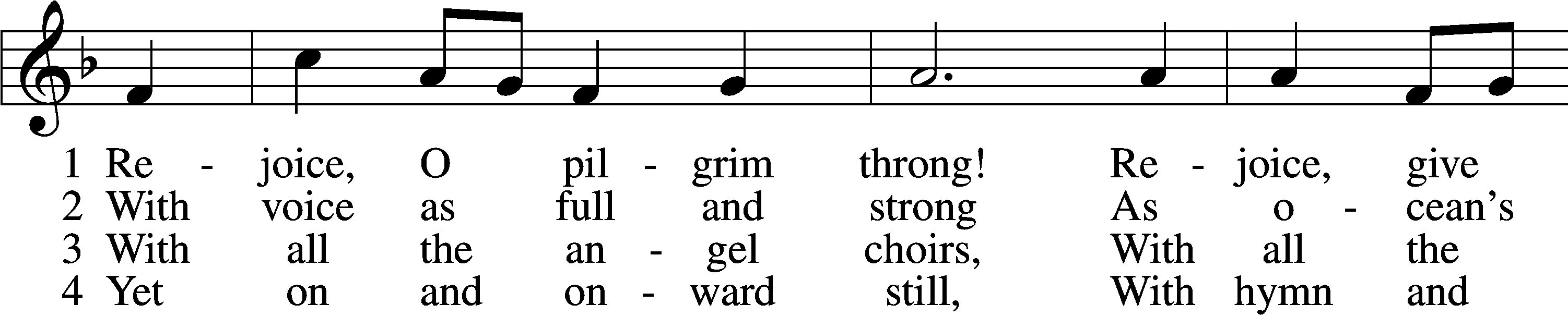 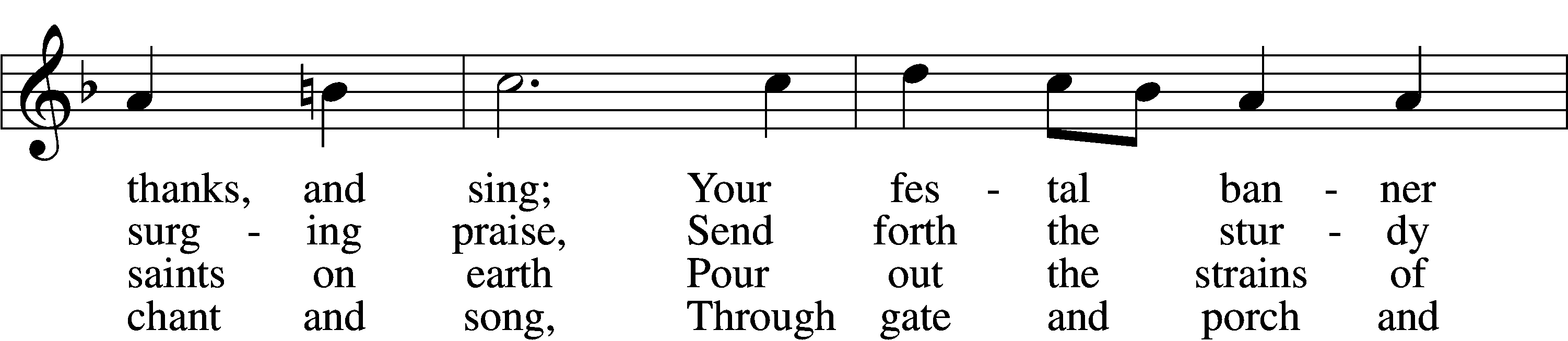 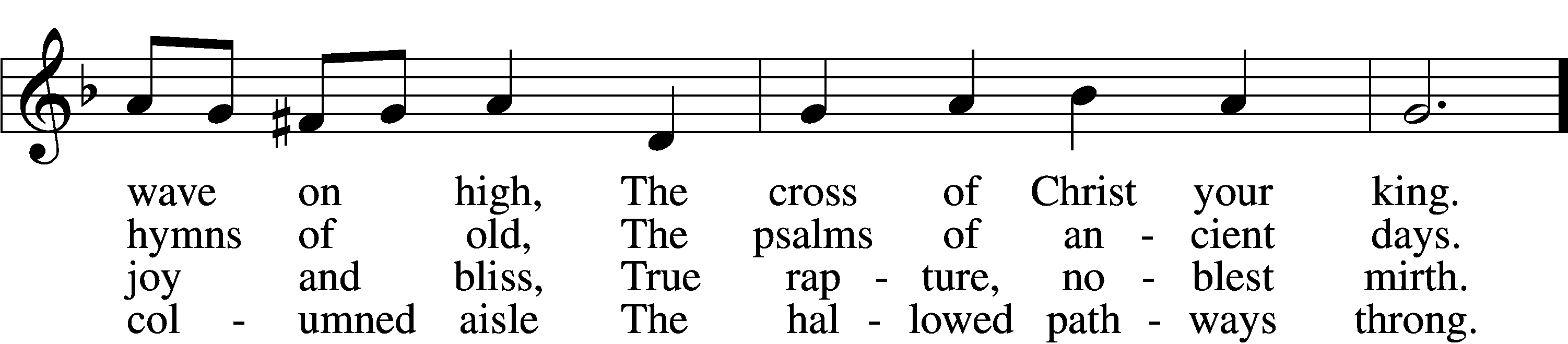 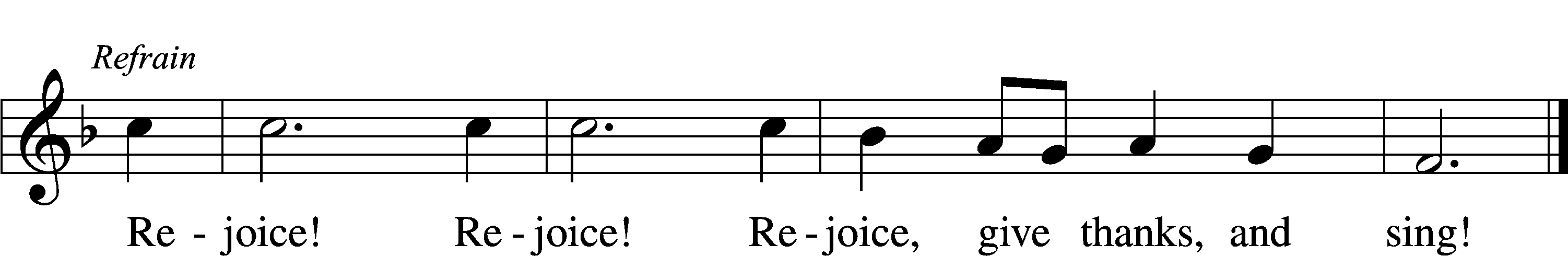 5	Still lift your standard high,
    Still march in firm array,
As pilgrims through the darkness wend
    Till dawns the golden day. Refrain6	At last the march shall end;
    The wearied ones shall rest;
The pilgrims find their home at last,
    Jerusalem the blest. RefrainD    7	Praise Him who reigns on high,
    The Lord whom we adore:
The Father, Son, and Holy Ghost,
    One God forevermore. RefrainText and tune: Public domainPlease standThe Dismissal	LSB 199P	The body and blood of our Lord Jesus Christ strengthen and preserve you in body and soul to life everlasting. Depart T in peace.C	Amen.Nunc Dimittis	LSB 199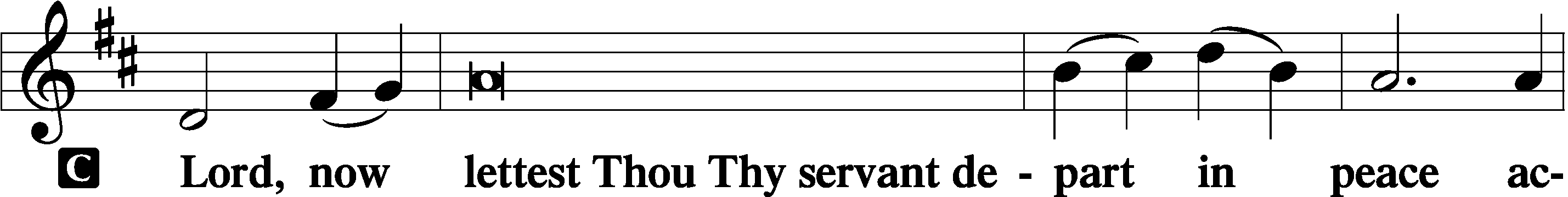 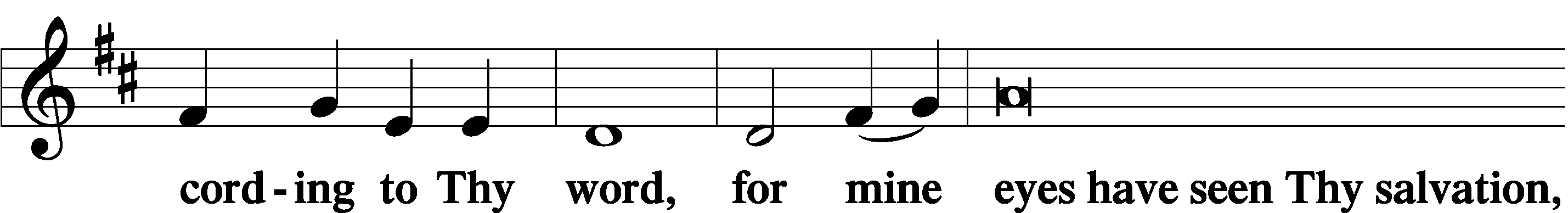 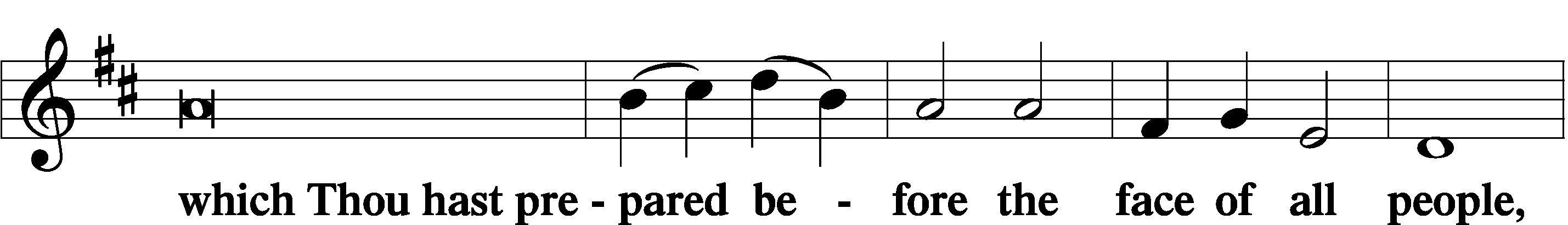 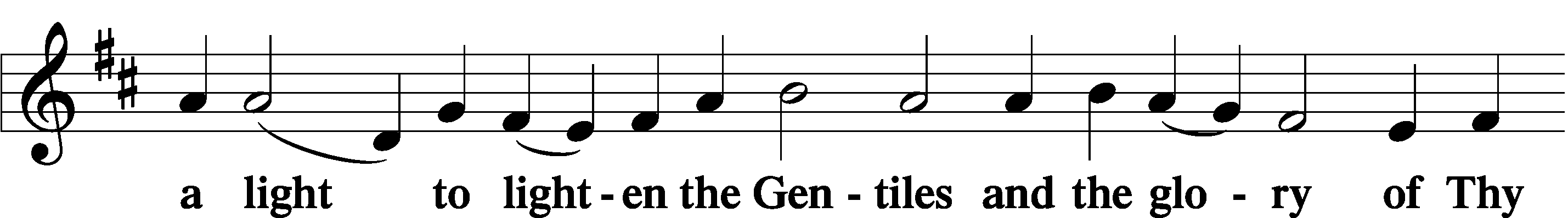 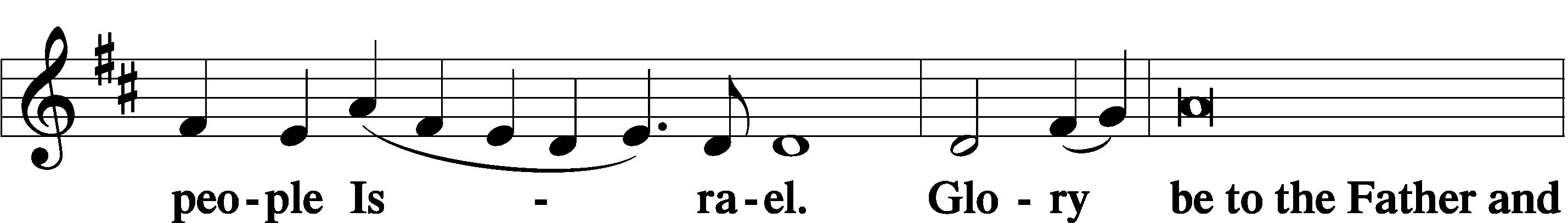 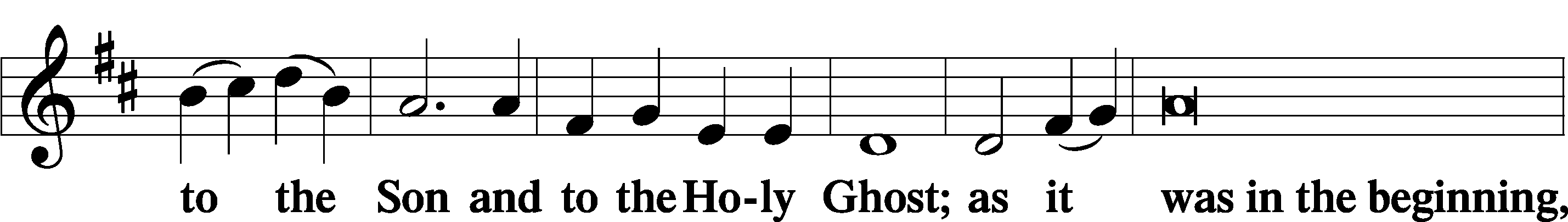 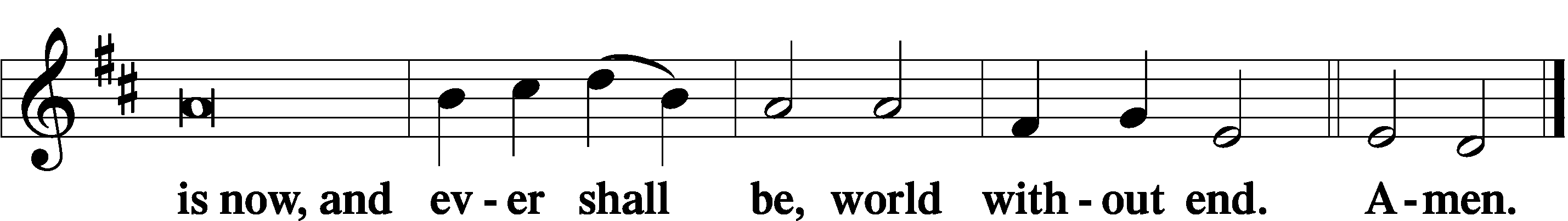 Thanksgiving	LSB 200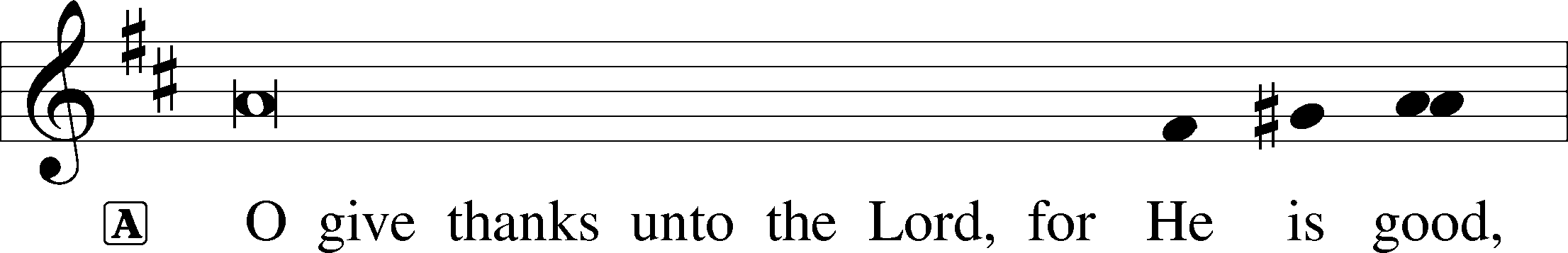 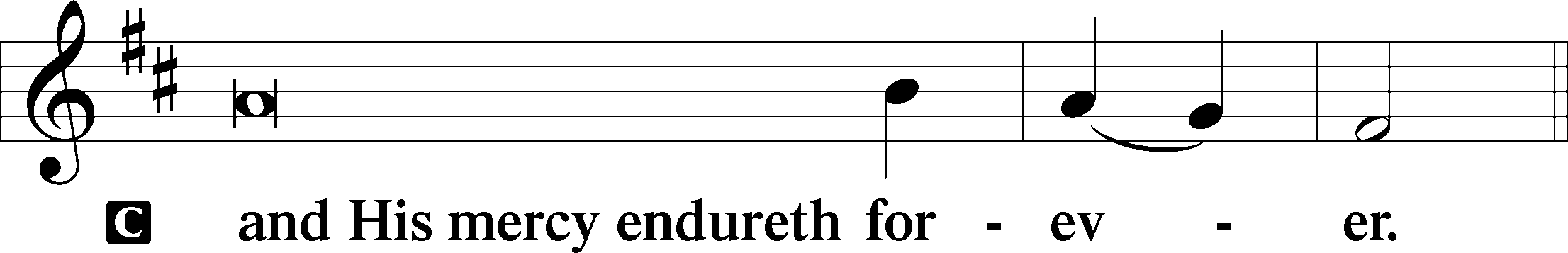 P	Let us pray…Gracious God, our heavenly Father, You have given us a foretaste of the feast to come in the Holy Supper of Your Son’s body and blood. Keep us firm in the true faith throughout our days of pilgrimage that, on the day of His coming, we may, together with all Your saints, celebrate the marriage feast of the Lamb in His kingdom which has no end; through Jesus Christ, Your Son, our Lord, who lives and reigns with You and the Holy Spirit, one God, now and forever.C	Amen.Salutation	LSB 201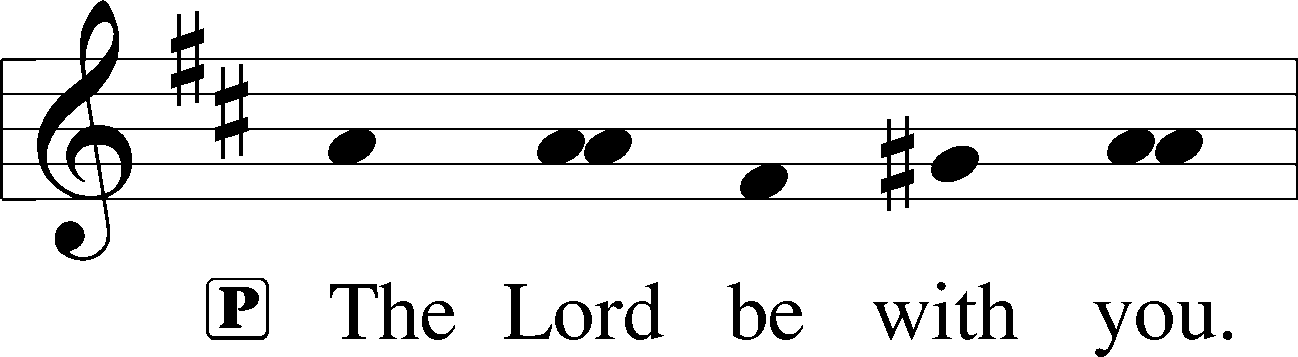 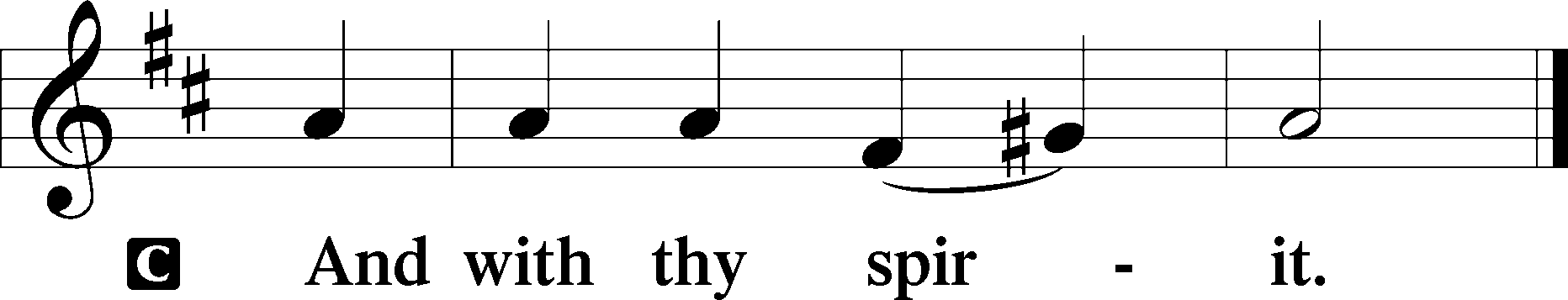 Benedicamus	LSB 202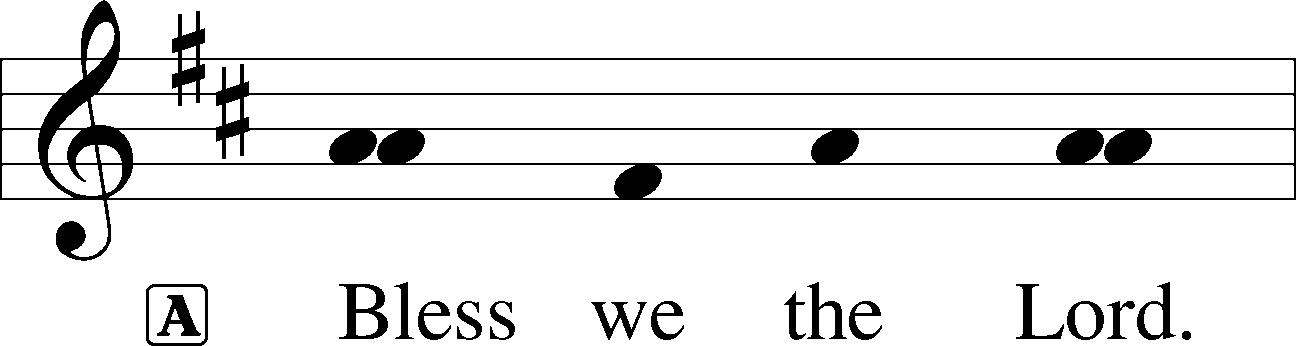 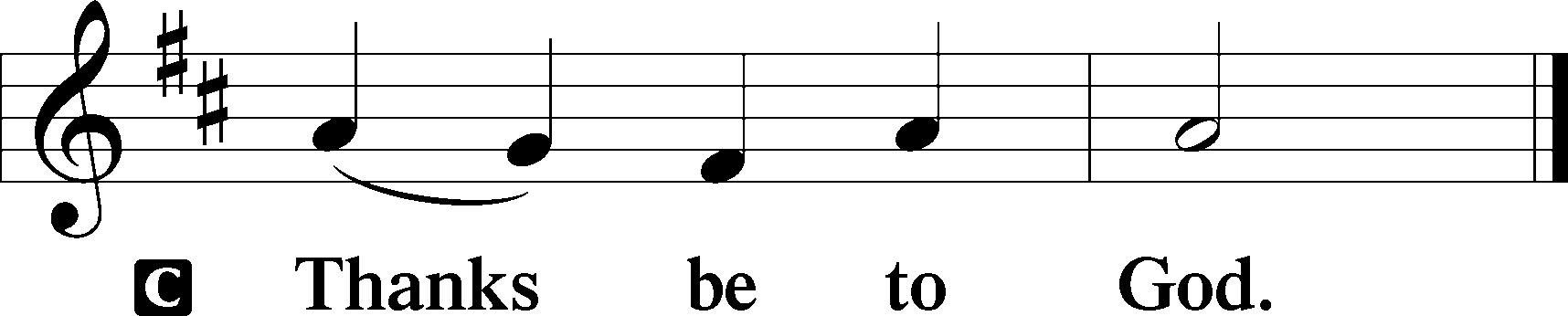 Benediction	LSB 202P	The Lord bless you and keep you.The Lord make His face shine upon you and be gracious unto you.The Lord lift up His countenance upon you and T give you peace.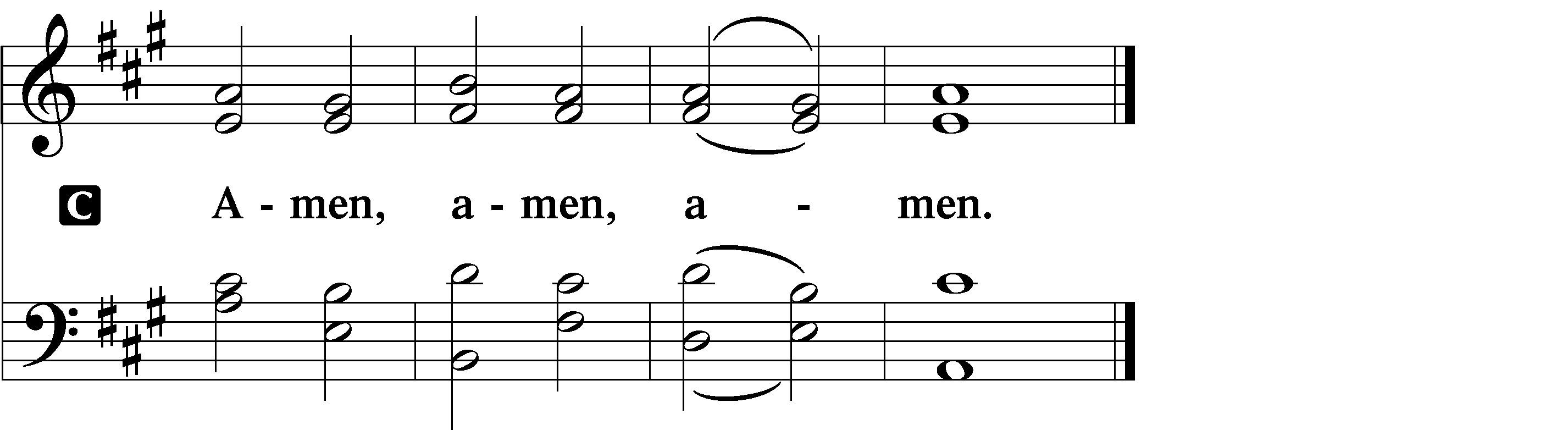 680 Thine the Amen, Thine the Praise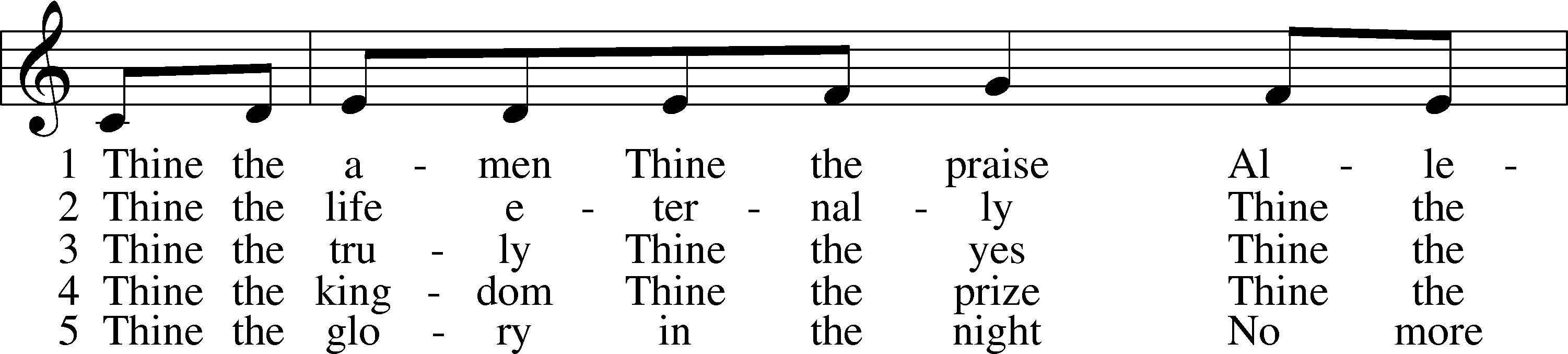 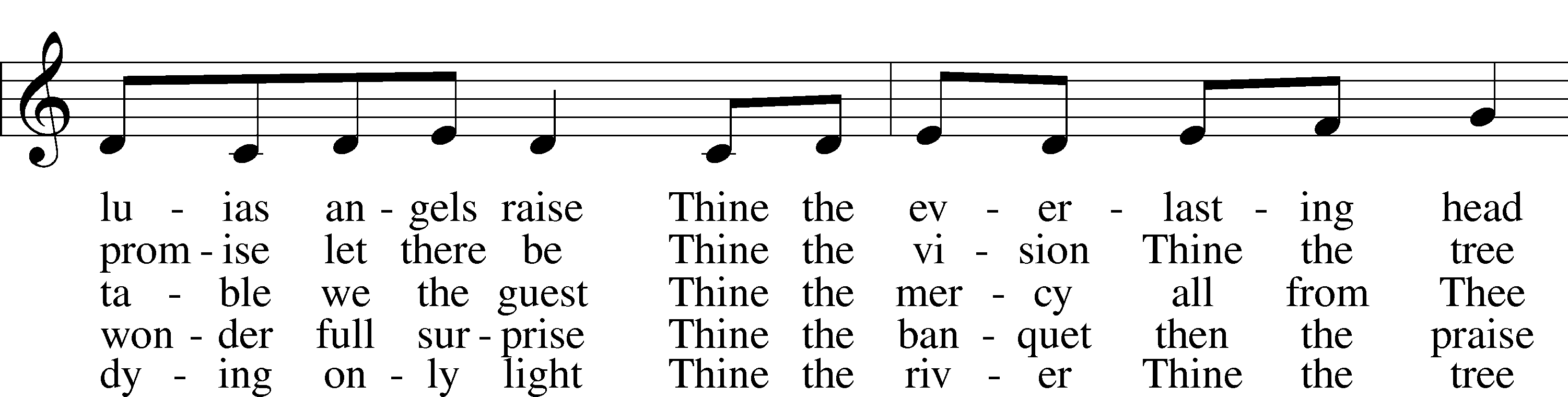 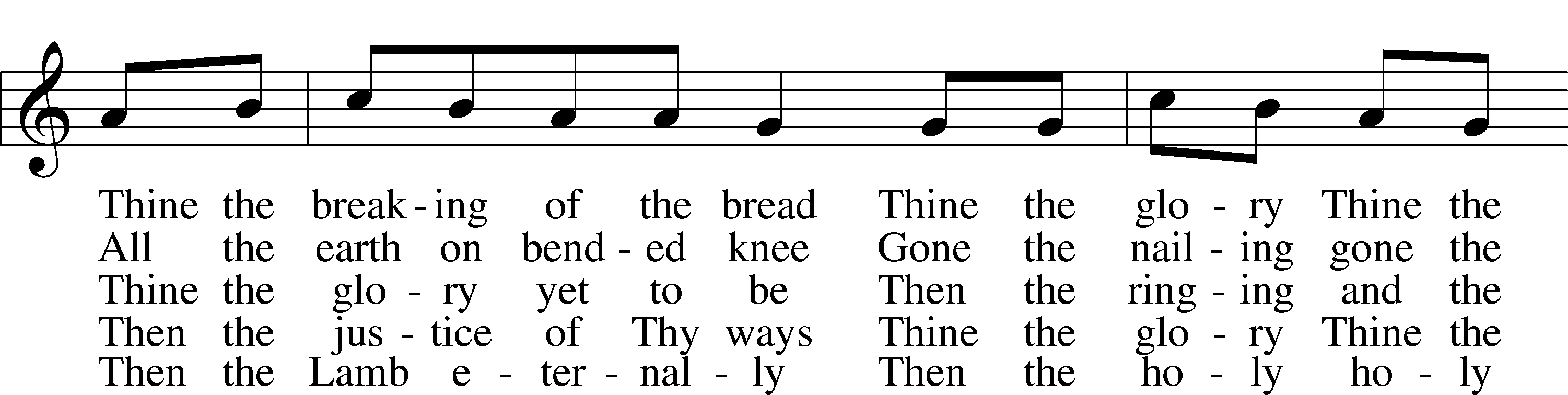 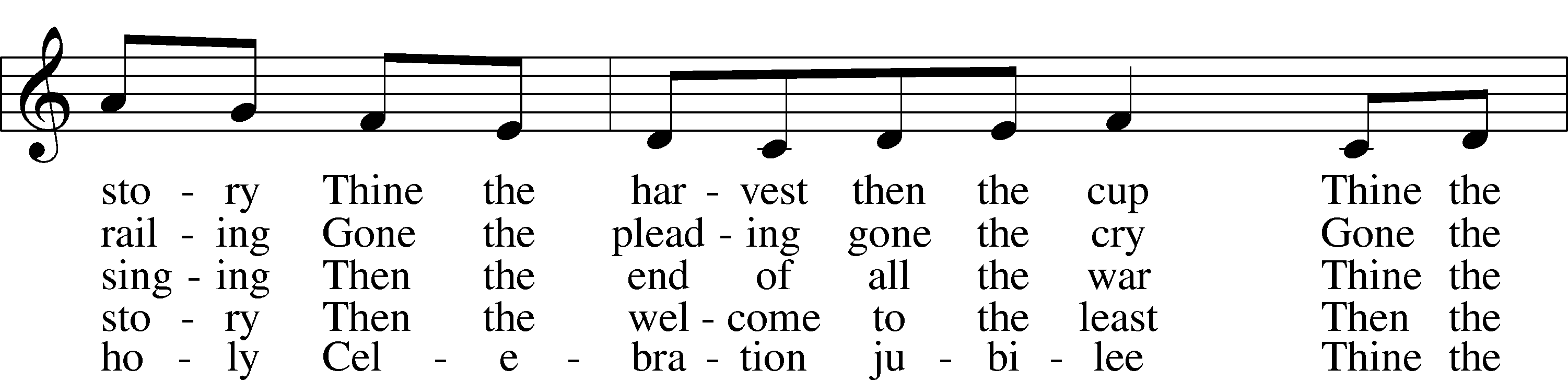 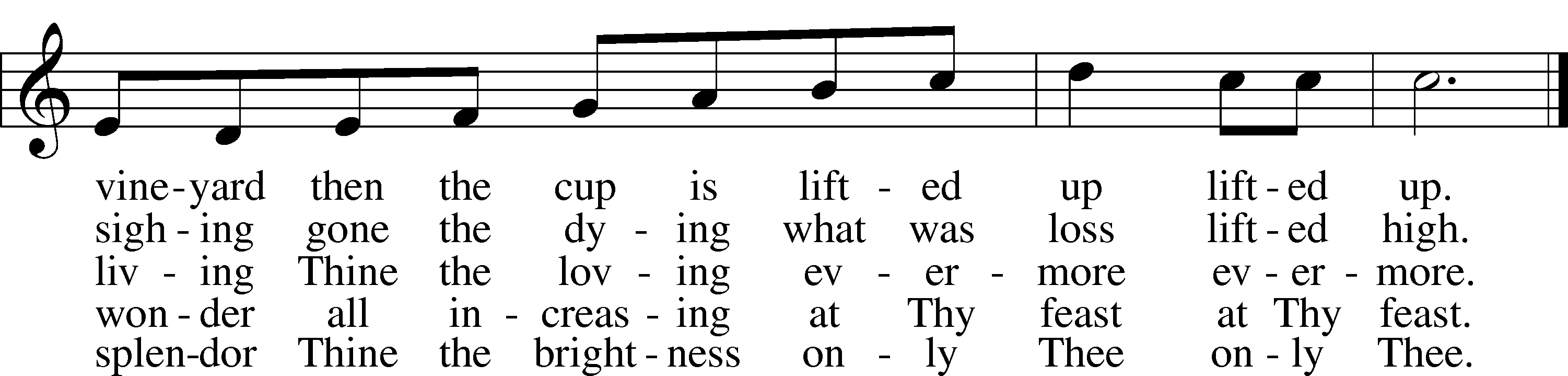 Text and tune: © 1983 Augsburg Publishing House. Used by permission: LSB Hymn License no. 110003744AcknowledgmentsUnless otherwise indicated, Scripture quotations are from the ESV® Bible (The Holy Bible, English Standard Version®), copyright © 2001 by Crossway, a publishing ministry of Good News Publishers. Used by permission. All rights reserved.Created by Lutheran Service Builder © 2021 Concordia Publishing House.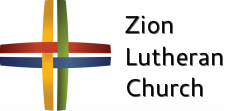 Sunday, November 7th~ 9:00amElder: Bruce BrooksUsher: Fred FlessnerAcolyte: Landen EckhoffEngineer: Jamie NikodymAnnouncer: Brooke Fisher Altar Guild:  Brooke Fisher & Tracy SchakeSunday, November 14th~ 9:00amElder: Eric RosenthalUsher: Steve JungeAcolyte: Jase BlattnerEngineer: Zach DeLoachAnnouncer: Jesse FlorangAltar Guild:  Brooke Fisher & Tracy SchakeANNOUNCEMENTSThe Zion Youth Group would like to give back this season by helping in our community. If you have any small jobs that you would like help with in the month of November, please contact Miss Nikodym (402) 746-0561 or Miss Dauel (308) 627-2113. Examples of jobs include raking leaves, cleaning up a garden, putting out or taking down decorations, etc. Adult Bible Study is studying the rich variety of words God uses to communicate the Gospel—that we are justified by grace through faith. Come grab a donut and cup of coffee as we fellowship and learn together.Zion’s 4th Quarter (Oct – Dec) Mission Offerings will support Zion’s current students, who are studying for full-time church work. All our students are at Concordia (CUNE):  Peter Kreutzer - Lutheran Teacher’s Diploma (LTD)Jessica Zehendner – LTDTaylor Zehendner – LTD Please use the mission envelopes located in the narthex for this offering. Or give via Church Trac by selecting “Missions.” Thank you for your support.Offering Options:1) Place your offering in the basket as you leave2) Go to zionkearney.churchtrac.com/give3) Go to zionkearney.com and click on the ChurchTrac icon4) Mail your gift to Zion Lutheran Church, 2421 C Ave, Kearney, NE 68847. Or place it in the mail slot on the south side of the building.Poinsettias – Zion will be taking poinsettia orders to adorn the Church Sanctuary during Christmas time.  They will be $15.00 per plant.  To order there is an envelope in the Fellowship Hall on Sunday’s and the Church Office during the week. Place your money in the envelope with your name, place the envelope in the offering plate or the mail slot on the south side of the building or drop it off during office hours.  Please make checks out to Mary Martha.Radio Broadcast – The sign-up sheets for the 2022 radio broadcast and altar flowers are up by the mailboxes! The remaining 2021 sheets are still up on the right side. The 21st and 28th of November are still available for radio sponsors! Please help Zion spread the Gospel!SCHOOL NEWS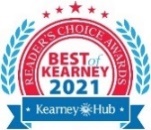 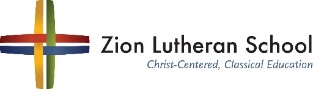 The Theme for our school year is “Together by Christ’s Love” based on 1 John 4:7-8.Pie Pick-up The pie pick-up date is November 17th. Give Where You Live - Zion will be participating in the Give Where You Live Campaign again! It will be December 2nd (giving day), but donations will be accepted beginning November 4th.  To contribute online go to: https://www.givewhereyoulive.net//zionlutheranschool.  If you would rather give in person feel free to stop by the office.  Please share this with family and friends.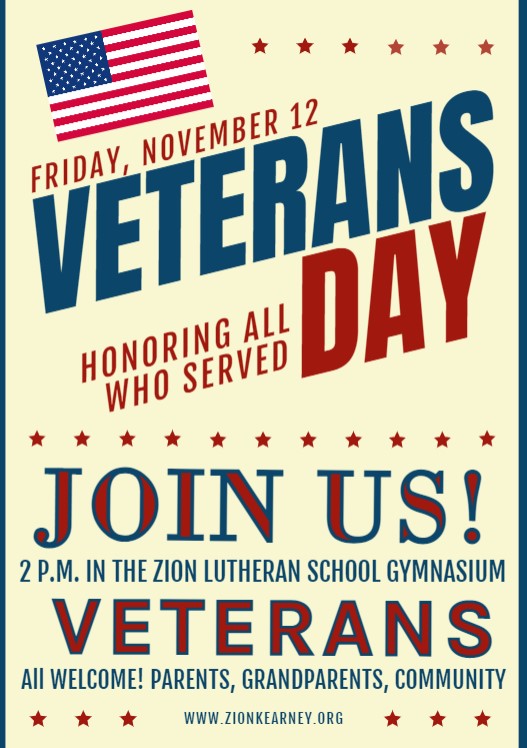 + Geraldine Roeder +                November 10, 2020+ Sherman Luhn +                May 3, 2021+ Lavern Stuehm +                        January 12, 2021+Beverly Nuttelman+                  July 7, 2021Prayers for Our MembersPrayers for Our MembersSharon Hockemeier, Tenaya Nuttelman	Expectant MothersNorman Abels (Brookestone Meadows – Elkhorn)HealingJudy AhrensHealingVaughn Albrecht (Mount Carmel)HealingTom & DyAnn AltwineHealingLyle Colsden (Mother Hull)HealingMary FiddelkeBack SurgeryPat Flodine (Cambridge Court)HealingVi Fox (Prairie View)HospitalizedVerleen GentryHealingWanda GlanzerHealingRuby HatfieldHealingEvelyn Heiden (Mother Hull)HealingLennis HodgsonHealingDon RichmondHealingIvan BombeckCancerFran JungeThanksgivingBertha MarienauCancerKim VosCancerPrayers for Our Members’ Family & FriendsPrayers for Our Members’ Family & FriendsNaomi Wollberg (Matthias’ wife)ExpectingElaine Arehardt (Zion’s Music Teacher)ExpectingLarry Bombeck (Ivan’s brother)HealingKatie Cunningham (Quentin & Janel Lange’s friend)HealingReg Duke (Westman’s brother-in-law)HealingJames Gentry (Verleen’s son)HealingRoger Hoffman (Marc’s father)HealingDavid Kreutzer (Richard’s brother)HealingPr. Rob Kuefner (Kearney Circuit Visitor)HealingDillon Malchow (Joy Barefoot’s nephew)HealingUrijah Mitchell (Sue & Dennis Bartels’ Grandson)HealingTim Powers (Kim Wilken’s brother)HealingRoy Reynolds (Verleen Gentry’s son-in-law)HealingLynne Saathoff (Verleen Gentry’s sister-in-law)HealingRandy Solomon (Beth Rosenthal’s father)HealingTim Trampe (Don & Gretchen’s son)HealingJonah (Jase & Jarren Blattner’s friend)CancerD.D. Dugger (Sue Kaiser’s brother)CancerStuart Gronewoller (Lonna’s brother-in-law)CancerLinda Heapy (Janel Lange’s mother)CancerRon Halvorsen (Jeff’s dad)CancerBill Jedlicka (Pam Uhlir’s cousin)CancerRandy Jochum (Ken Hockemeier’s brother-in-law)CancerSharon Mulhair (Pam Uhlir’s cousin)CancerKolby Shiers (Jessica’s cousin)CancerPr. Richard Snow (NE District President)CancerTyrone Uhlir (Pam’s nephew)CancerFamily and Friends of John Weber (Zehendner’s friend)GriefTim Smallcomb (Wilkens’ friend)DeploymentThis Week at ZionThis Week at ZionThis Week at ZionSun11/79:00a10:20a10:30a5:00pDivine ServiceBible Study/Sunday SchoolRadio Broadcast 1460am & 92.1fmDivine ServiceMon11/87:00pMary MarthaTues11/91:30p7:00p7:00p7:00pSleeping MatsBd of EdBd of EldersBd of TrusteesWed11/108:30a5:45p7:00pBirthdaysChapelMidweekAdult ChoirLaRae CrowThurs11/11BirthdaysBailey HelmbrechtDoreen LemburgPhyllis WilluweitFri11/122:00pBirthdaysVeteran’s Day ProgramPamela UhlirSat11/13Sun11/149:00a10:15a10:30a5:00pBirthdaysDivine ServiceBible Study/Sunday SchoolRadio Broadcast 1460am & 92.1fmDivine ServiceCheryl Scarborough